ФГБУ «Арктический и антарктический научно-исследовательский институт»МЦД МЛИнформационные материалы по мониторингу морского ледяного покрова Арктики и Южного Океана на основе данных ледового картирования и пассивного микроволнового зондирования SSMR-SSM/I-SSMIS-AMSR216.02.2015 - 24.02.2015Контактная информация: лаб. МЦДМЛ ААНИИ, тел. +7(812)337-3149, эл.почта: wdc@aari.ru Адрес в сети Интернет: http://wdc.aari.ru/datasets/d0042/  СодержаниеСеверное Полушарие	3Рисунок 1а – Обзорная ледовая карта СЛО и повторяемость кромки за текущую неделю .	3Рисунок 1б – Положение кромки льда и зон разреженных и сплоченных льдов СЛО за последний доступный срок на основе ледового анализа НЛЦ США  	4Рисунок 2а – Общая сплоченность морского льда СЛО и субарктических морей по данным AMSR2 за последний доступный	5Рисунок 2б – Общая сплоченность морского льда морей СМП по данным AMSR2 за последний доступный срок	6Рисунок 3 – Обзорная ледовая карта СЛО за текущую неделю и аналогичные периоды 2007-2012 гг.	7Рисунок 4 – Поля распределения средневзвешенной толщины льда на основе совместной модели морского льда – океана ACNFS за текущие сутки и 2010-2013 гг.	8Таблица 1 – Динамика изменения значений ледовитости для акваторий Северной полярной области за текущую неделю по данным наблюдений SSMR-SSM/I-SSMIS	9Таблица 2 - Медианные значения ледовитости для Северной полярной области и 3-х меридиональных секторов за текущие 30 и 7-дневные интервалы и её аномалии от 2009-2013 гг. и интервалов 2004-2014 гг. и 1978-2014 гг. по данным наблюдений SSMR-SSM/I-SSMIS	9Таблица 3 – Экстремальные и средние значения ледовитости для Северной полярной области и 3 меридиональных секторов за текущий 7-дневный интервал по данным наблюдений SSMR-SSM/I-SSMIS, алгоритм NASATEAM	10Рисунок 5 – Ежедневные оценки сезонного хода ледовитости для Северной Полярной Области и её трех меридиональных секторов за период с 26.10.1978 по текущий момент времени по годам.	11Рисунок 6 – Медианные распределения сплоченности льда за текущие 7 и 30 дневные интервалы времени и её разности относительно медианного распределения за те же промежутки за 1978-2014 и 2003-2014гг. на основе расчетов по данным SSMR-SSM/I-SSMIS,алгоритм NASATEAM .	13Южный океан	14Рисунок 7а – Положение кромки льда и зон разреженных и сплоченных льдов Южного Океана за последний доступный срок на основе ледового анализа НЛЦ США 	14Рисунок 7б – Общая сплоченность морского льда Южного океана и границы районов ГМССБ МЕТЗОН VI, VII, X, XIV и XV.	15Рисунок 8 – Ежедневные оценки сезонного хода ледовитости Южного Океана и его трёх меридиональных секторов за период с 26.10.1978 по текущий момент времени по годам 	16Рисунок 9 – Медианные распределения общей сплоченности льда за текущие 7 и 30 дневные интервалы времени и её разности относительно медианного распределения за те же промежутки за периоды 1978-2014  и 2004-2014 гг. на основе расчетов по данным SSMR-SSM/I-SSMIS	16Таблица 4 – Динамика изменения значений ледовитости для акваторий Южного океана за текущий 7-дневный интервал  по данным наблюдений SSMR-SSM/I-SSMIS	17Таблица 5 - Медианные значения ледовитости для Южного океана и 3 меридиональных секторов за текущие 30 и 7-дневные интервалы и её аномалии от 2009-2013 гг. и интервалов 2004-2014 гг. и 1978-2014 гг. по данным наблюдений SSMR-SSM/I-SSMIS, алгоритм NASATEAM………	17Таблица 6 – Экстремальные и средние значения ледовитости для Южного океана и 3 меридиональных секторов за текущий 7-дневный интервал по данным наблюдений SSMR-SSM/I-SSMIS, алгоритм NASATEAM	17Приложение 1 – Статистические значения ледовитостей по отдельным акваториям Северной Полярной Области и Южного океана	18Таблица 7 – Средние, аномалии среднего и экстремальные значения ледовитостей для Северной полярной области и её отдельных акваторий за текущие 7 и 30 дневные промежутки времени по данным наблюдений SSMR-SSM/I-SSMIS, алгоритм NASATEAM за период 1978-2014 гг.	18Таблица 8 – Средние, аномалии среднего и экстремальные значения ледовитостей для Южного океана и его отдельных акваторий за текущие 7 и 30 дневные интервалы времени по данным наблюдений SSMR-SSM/I-SSMIS, алгоритм NASATEAM за период 1978-2014 гг.	20Таблица 9 – Динамика изменения значений ледовитости для акваторий Северной полярной области и Южного океана за текущую неделю по данным наблюдений SSMIS	22Характеристика исходного материала и методика расчетов	23Северное Полушарие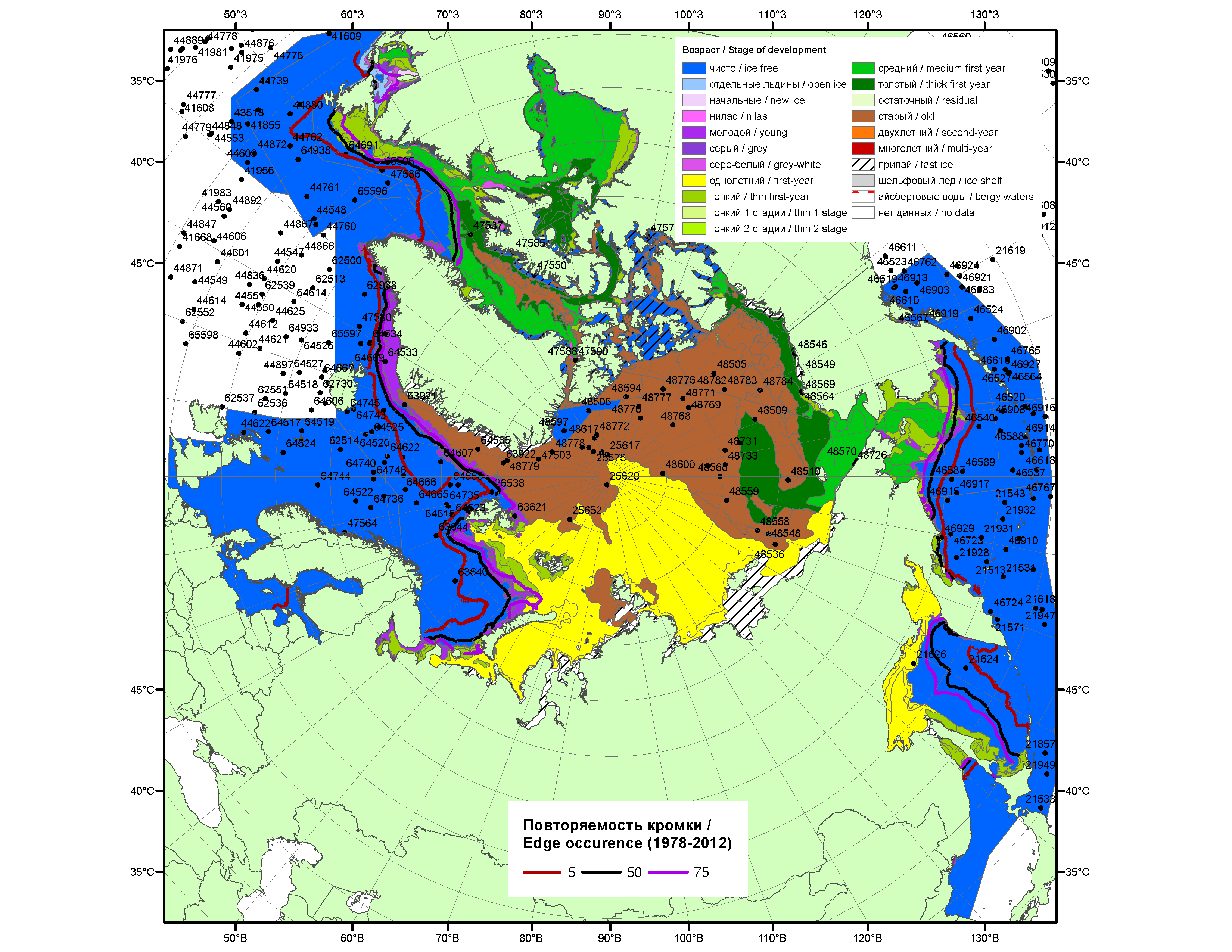 Рисунок 1а – Обзорная ледовая карта СЛО за 16.02.-19.02.2015 г. на основе ледового анализа Национального ледового центра США (Берингово море, 19.02), Канадской ледовой службы (16.02), положение метеорологический дрейфующих буев IABP и Argos на 24.02.2015T1200+00 и повторяемость кромки за 16-20.01 за период 1978-2012 гг. по наблюдениям SSMR-SSM/I-SSMIS (алгоритм NASATEAM).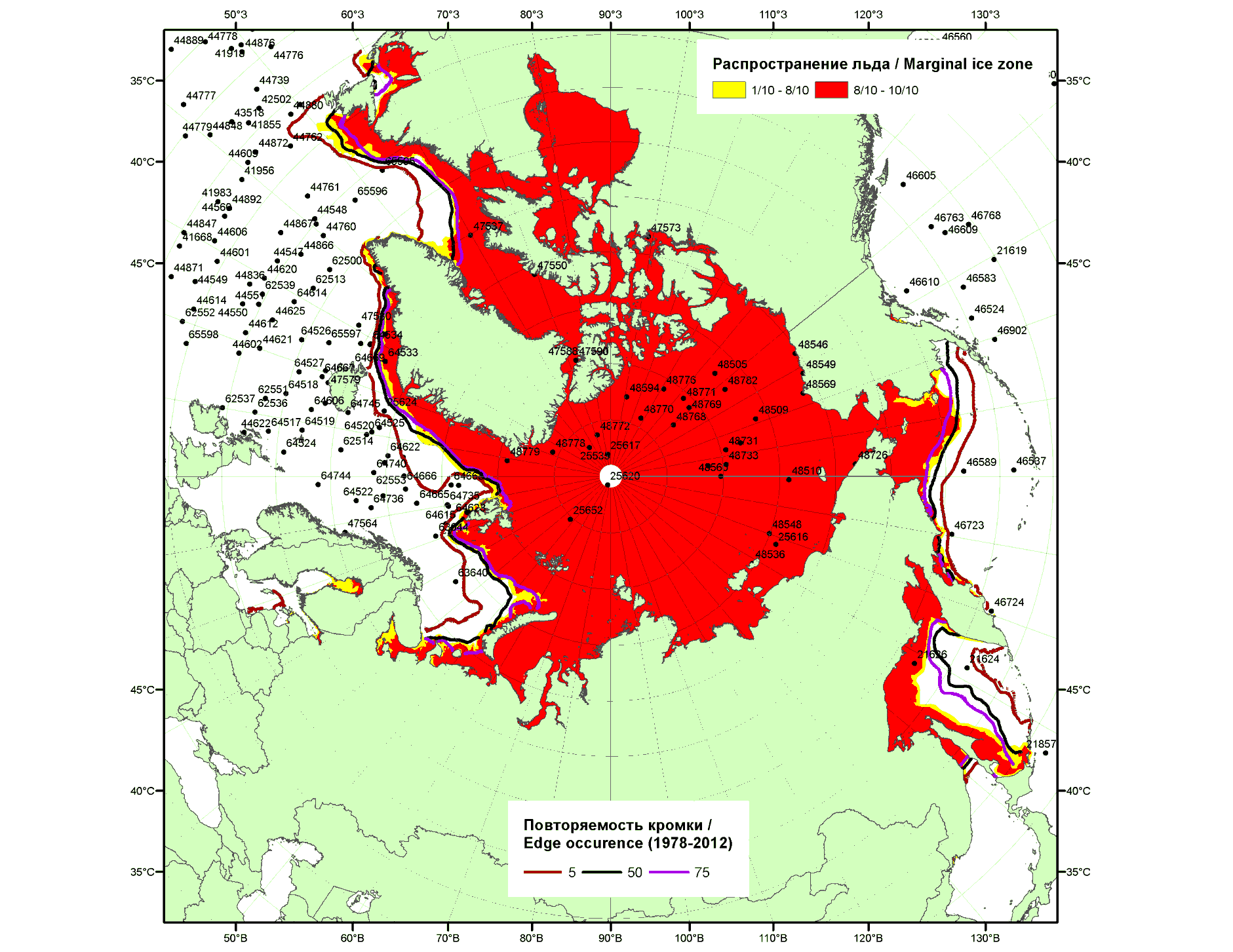 Рисунок 1б – Положение кромки льда и зон разреженных (<8/10) и сплоченных (≥8/10) льдов  СЛО за 23.02.2015 г. на основе ледового анализа Национального Ледового Центра США, положение метеорологический дрейфующих буев IABP и Argos на 24.02.2015T1200+00 и повторяемость кромки за 21-25.02 за период 1979-2012 гг. по наблюдениям SSMR-SSM/I-SSMIS (алгоритм NASATEAM)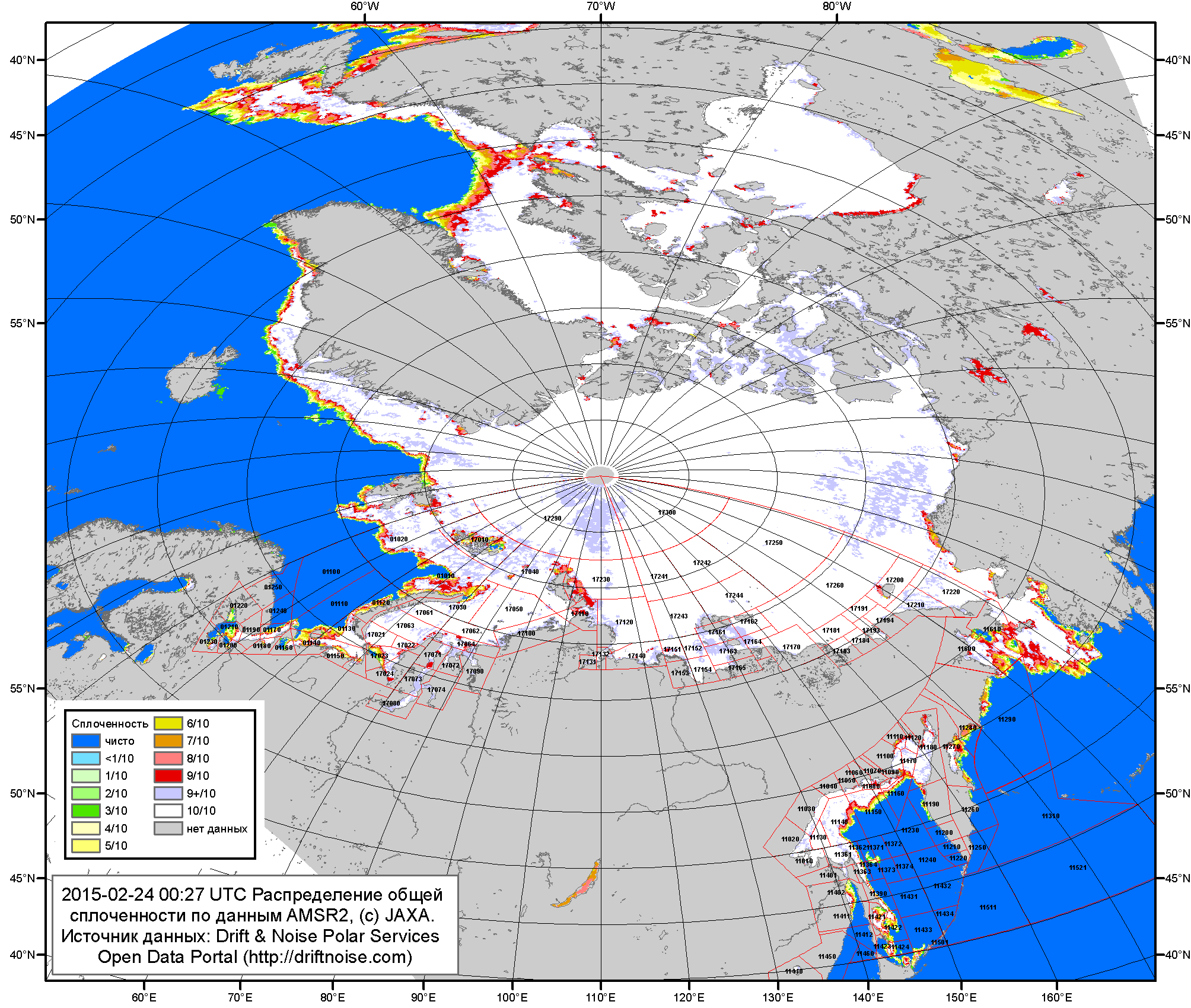 Рисунок 2a – Общая сплоченность морского льда СЛО и субарктических морей по данным AMSR2 на 24.02.2015 00:27UTC и  границы районов ГМССБ МЕТЗОН XIII, XX и XXI.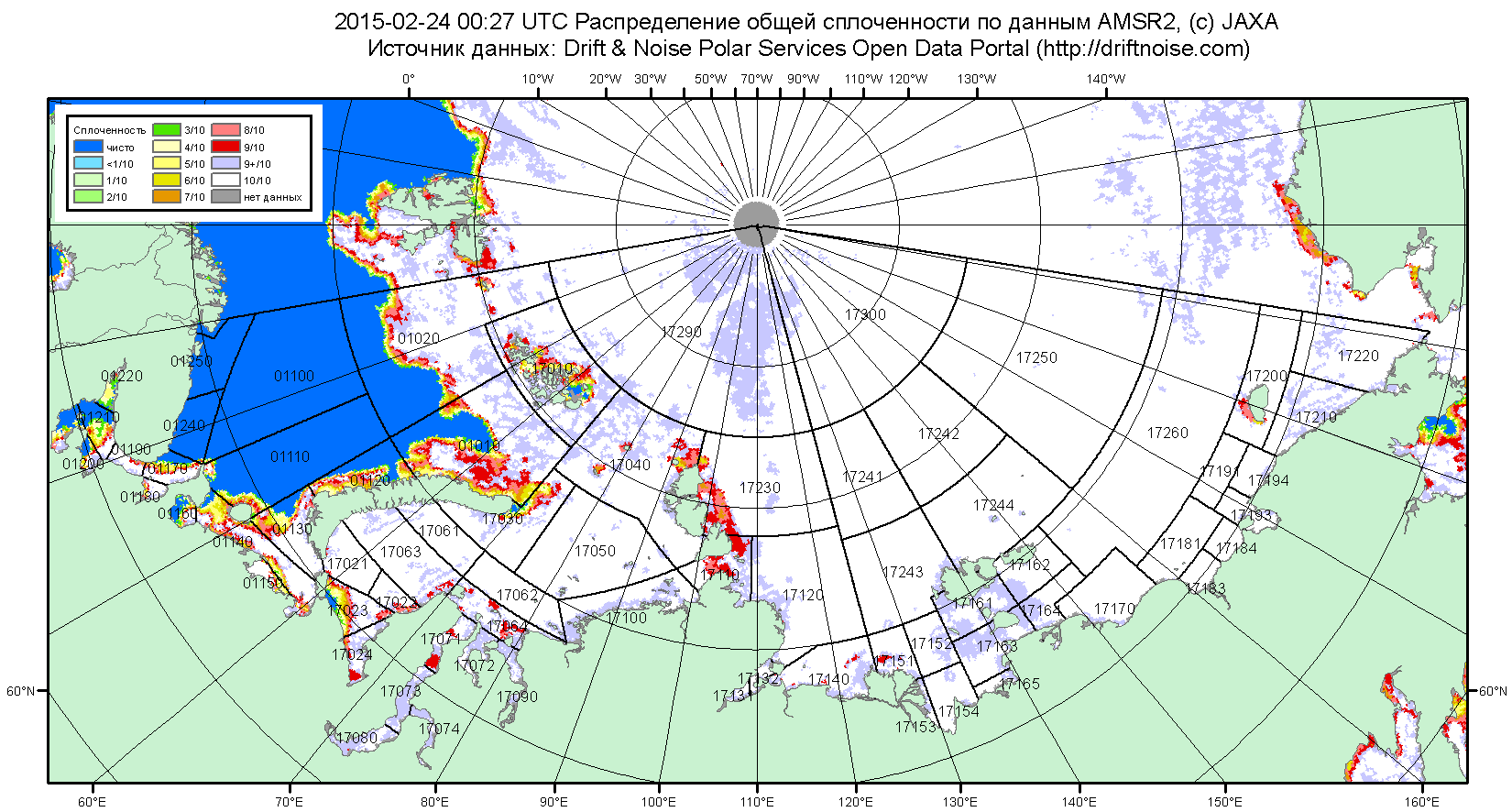 Рисунок 2б – Общая сплоченность морского льда морей СМП по данным AMSR2 на 24.02.2015 00:27UTC и  границы районов ГМССБ МЕТЗОН XX и XXI.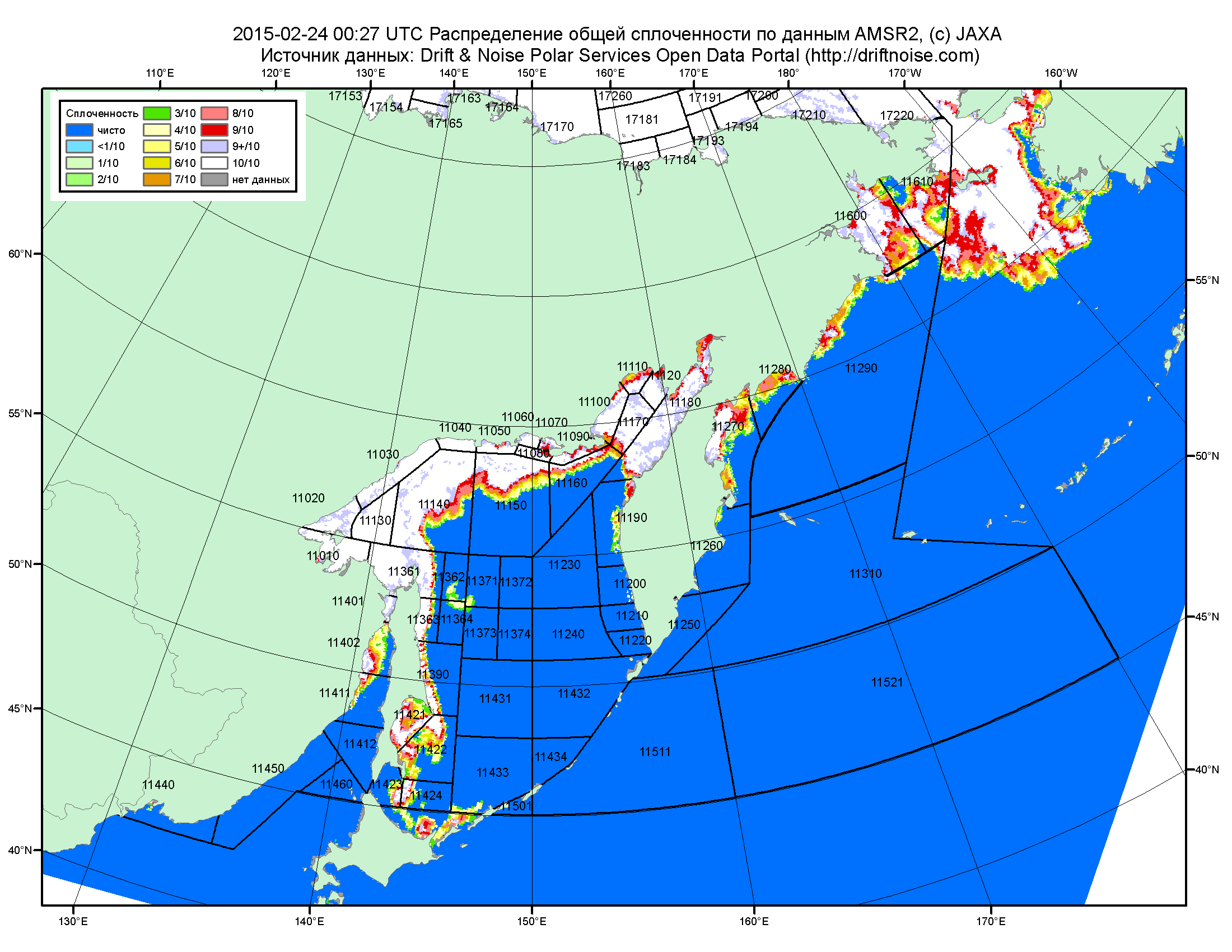 Рисунок 2в – Общая сплоченность морского льда дальневосточных морей по данным AMSR2 на 24.02.2015 00:27UTC и границы районов ГМССБ МЕТЗОНЫ XIII.Рисунок 3 – Обзорная ледовая карта СЛО за 16.02 - 19.02.2015 г. и аналогичные периоды 2007-2014 гг. на основе ледового анализа ААНИИ, Канадской ледовой службы и Национального ледового центра США.Рисунок 4 – Поля распределения средневзвешенной толщины льда на основе совместной модели морского льда – океана ACNFS (HYCOM/NCODA/CICE) 24 февраля 2015 - 2011 гг. Таблица 1 – Динамика изменения значений ледовитости по сравнению с предыдущей неделей для морей Северной полярной области за 16 – 22 февраля 2015 г. по данным наблюдений SSMR-SSM/I-SSMIS-AMSR2Таблица 2 - Медианные значения ледовитости для Северной полярной области ,3-х меридиональных секторов и моря СМП за текущие 30 и 7-дневные интервалы и её аномалии от 2010-2014 гг. и интервалов 2005-2015 гг. и 1978-2015 гг. по данным наблюдений SSMR-SSM/I-SSMIS-AMSR2, алгоритмы NASATEAM/BOOTSTRAPСеверная полярная областьСектор 45°W-95°E (Гренландское - Карское моря)Сектор 95°E-170°W (моря Лаптевых - Чукотское, Берингово, Охотское)Сектор 170°W-45°W (море Бофорта и Канадская Арктика)Моря СМП (моря Карское-Чукотское)Таблица 3 – Экстремальные и средние значения ледовитости для Северной полярной области, 3 меридиональных секторов и моря СМП за текущий 7-дневный интервал по данным наблюдений SSMR-SSM/I-SSMIS-AMSR2, алгоритмы NASATEAM/BOOTSTRAP Северная полярная областьСектор 45°W-95°E (Гренландское - Карское моря)Сектор 95°E-170°W (моря Лаптевых - Чукотское, Берингово, Охотское)Сектор 170°W-45°W (море Бофорта и Канадская Арктика)Моря СМП (моря Карское-Чукотское)Рисунок 5 – Ежедневные оценки сезонного хода ледовитости для Северной Полярной Области и трех меридиональных секторов за период 26.10.1978 - 22.02.2015 по годам на основе расчетов по данным SSMR-SSM/I-SSMIS-AMSR2, алгоритмы NASATEAM/BOOTSTRAP: а) Северная полярная область, б) сектор 45°W-95°E (Гренландское – Карское моря), в) сектор 95°E-170°W (моря Лаптевых – Чукотское и Берингово, Охотское), г) сектор 170°W-45°W (море Бофорта и Канадская Арктика), д) Северный морской путь (Карское - Чукотское моря).Рисунок 6 – Медианные распределения сплоченности льда за текущие 7 и 30-дневные промежутки и её разности относительно медианного распределения за те же месяца за периоды 1979-2015 (центр) и 2005-2015 гг. (справа) на основе расчетов по данным SSMR-SSM/I-SSMIS-AMSR2, алгоритмы NASATEAM/BOOTSTRAP.Южный океан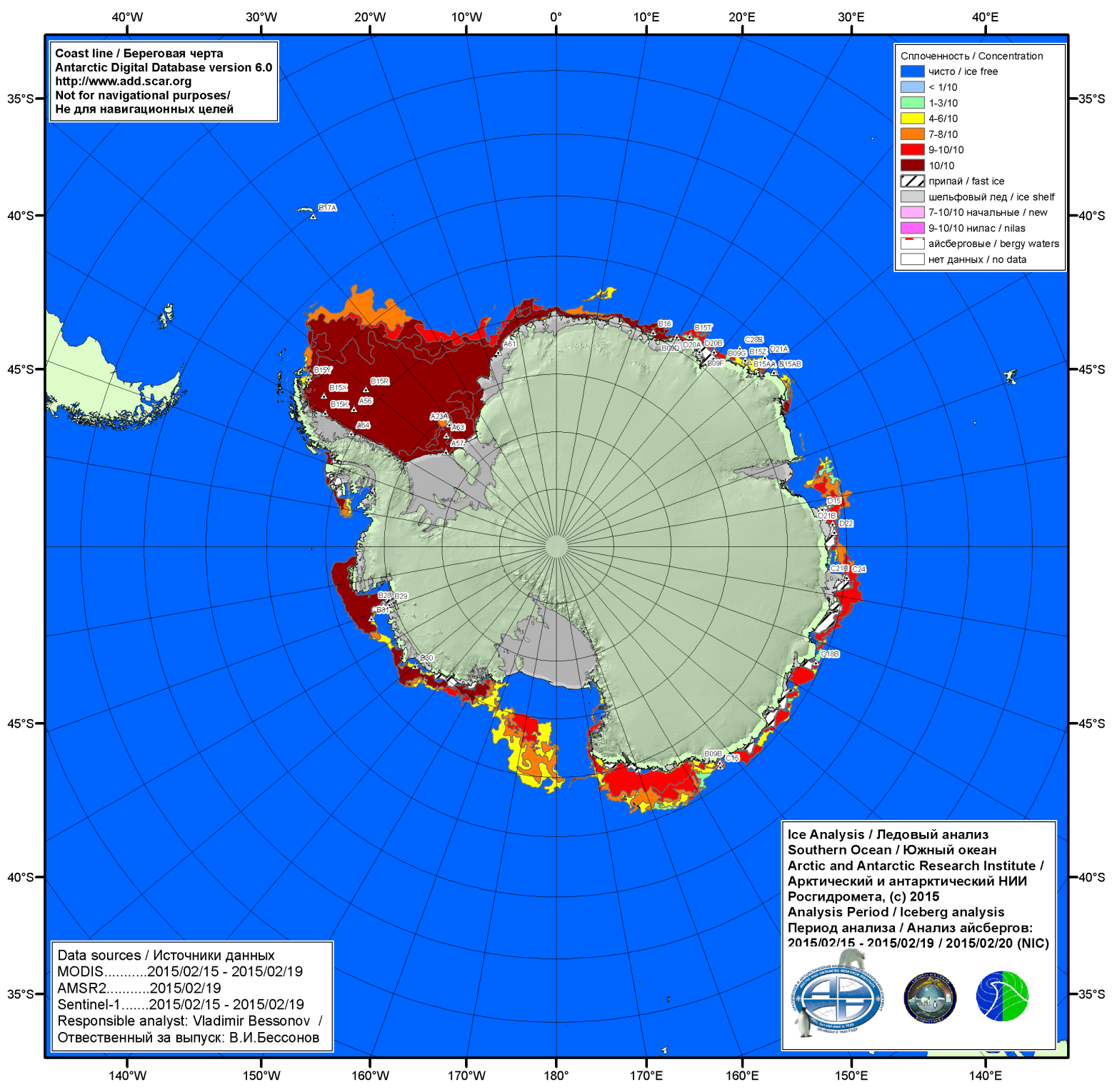 Рисунок 7а – Ледовая карта и расположение крупных айсбергов ААНИИ Южного океана за 19.02.2015.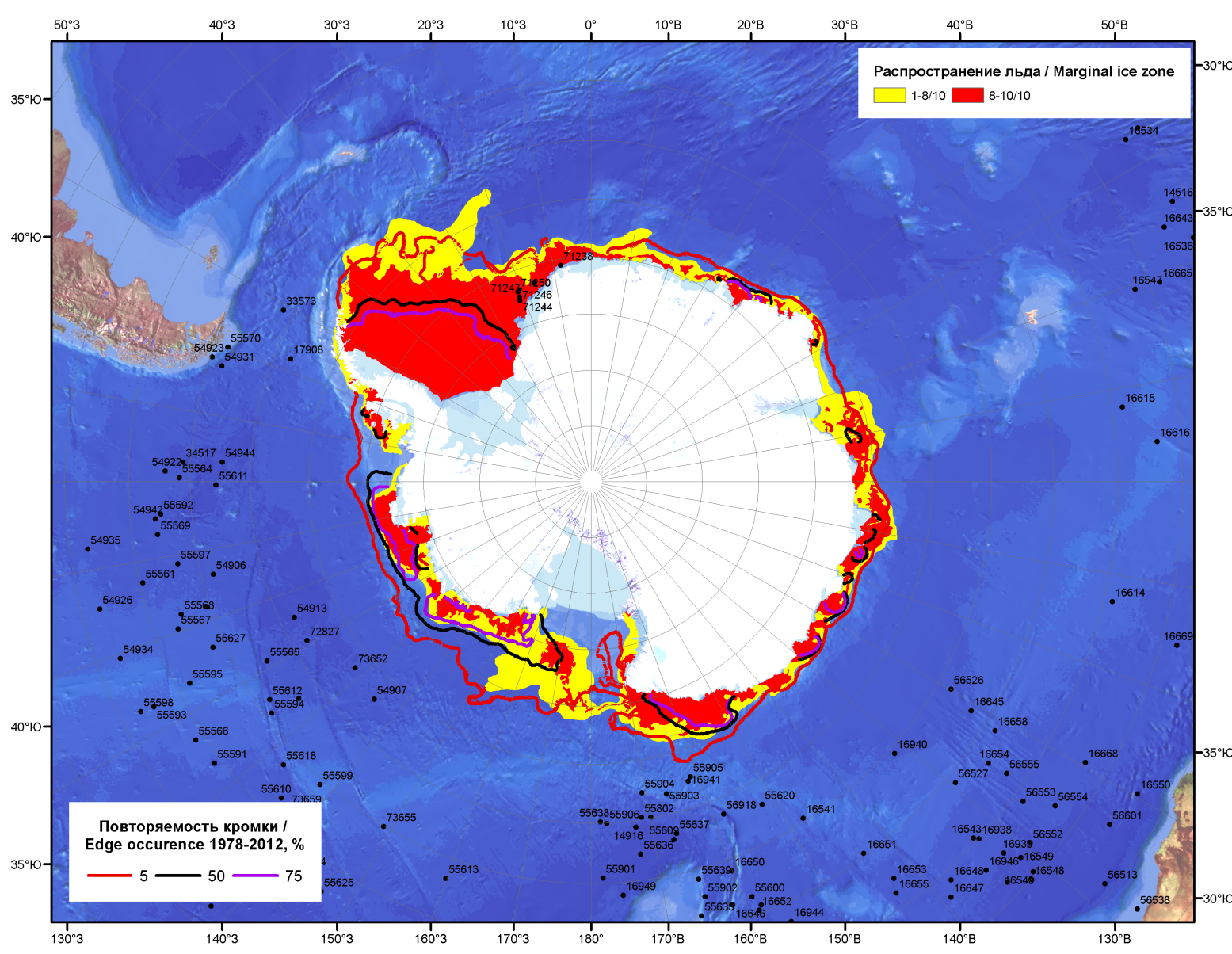 Рисунок 7б – Положение кромки льда и зон разреженных (<8/10) и сплоченных (≥8/10) льдов Южного океана за 23.02.2015 г. на основе ледового анализа Национального Ледового Центра США, положение метеорологический дрейфующих буев IABP и Argos на 24.02.2015T1200+00 и повторяемость кромки за 21-25.02 за период 1979-2012 гг. по наблюдениям SSMR-SSM/I-SSMIS (алгоритм NASATEAM)Рисунок 8 – Ежедневные оценки сезонного хода ледовитости Южного Океана и меридиональных секторов за период 26.10.1978 – 22.02.2015 по годам на основе расчетов по данным SSMR-SSM/I-SSMIS-AMSR2, алгоритм NASATEAM/BOOTSTRAP: а) Южный Океан, б) Атлантический сектор (60°W-30°E, море Уэдделла), в) Индоокеанский сектор (30°E-150°E, моря Космонавтов, Содружества, Моусона), г) Тихоокеанский сектор (150°E-60°W, моря Росса, Беллинсгаузена) Рисунок 9 – Медианные распределения общей сплоченности льда за текущие 7 и 30-дневные промежутки (слева) и её разности относительно медианного распределения за тот же месяц за периоды 1978-2015 (центр) и 2005-2015 гг. (справа) на основе расчетов по данным SSMR-SSM/I-SSMIS-AMSR2, алгоритм NASATEAM/BOOTSTRAPТаблица 4 – Динамика изменения значений ледовитости по сравнению с предыдущей неделей для морей Южного океана за 16 – 22 февраля 2015 г. по данным наблюдений SSMR-SSM/I-SSMISТаблица 5 - Медианные значения ледовитости для Южного океана и 3 меридиональных секторов за текущие 30 и 7-дневные интервалы и её аномалии от 2010-2014 гг. и интервалов 2005-2015 гг. и 1978-2015 гг. по данным наблюдений SSMR-SSM/I-SSMIS-AMSR2, алгоритм NASATEAM/BOOTSTRAPЮжный ОкеанАтлантический сектор (60°W-30°E, море Уэдделла)Индоокеанский сектор (30°E-150°E, моря Космонавтов, Содружества, Моусона)Тихоокеанский сектор (150°E-60°W, моря Росса, Беллинсгаузена)Таблица 6 – Экстремальные и средние значения ледовитости для Южного океана и 3 меридиональных секторов за текущий 7-дневный интервал по данным наблюдений SSMR-SSM/I-SSMIS-AMSR2, алгоритм NASATEAM/BOOTSTRAPЮжный ОкеанАтлантический сектор (60°W-30°E, море Уэдделла)Индоокеанский сектор (30°E-150°E, моря Космонавтов, Содружества, Моусона)Тихоокеанский сектор (150°E-60°W, моря Росса, Беллинсгаузена)Приложение 1 – Статистические значения ледовитостей по отдельным акваториям Северной Полярной Области и Южного океанаТаблица 7 – Средние, аномалии среднего и экстремальные значения ледовитостей для Северной полярной области и её отдельных акваторий за текущие 7-дневный (неделя) и 30-дневный промежутки времени по данным наблюдений SSMR-SSM/I-SSMIS-AMSR2, алгоритм NASATEAM/BOOTSTRAP за период 1978-2015 гг.16-22.0223.01-22.02Таблица 8 – Средние, аномалии среднего и экстремальные значения ледовитостей для Южного океана и его отдельных акваторий за текущие 7-дневный (неделя) и 30-дневный промежутки времени по данным наблюдений SSMR-SSM/I-SSMIS-AMSR2, алгоритм NASATEAM/BOOTSTRAP за период 1978-16-22.0223.01-22.02Таблица 9 – Динамика изменения значений ледовитости по сравнению с предыдущей неделей для морей Северной полярной области и Южного океана за текущий 7-дневный (неделя) промежуток времени по данным наблюдений SSMIS-AMSR216-22.0216-22.0216-22.0216-22.0216-22.0216-22.0216-22.02Характеристика исходного материала и методика расчетовДля иллюстрации ледовых условий Арктического региона представлены совмещенные региональные карты ААНИИ, ГМЦ России, ледовой службы Германии (BSH), Канадской ледовой службы – КЛС и Национального ледового центра США - НЛЦ. Совмещение карт выполнено путем перекрытия слоев (ААНИИ, слой #1), (региональная карта НЛЦ, слой #1), (ГМЦ России, слой #1), (BSH, слой #1) -> (КЛС, слой #2)  –> (обзорная карта НЛЦ, слой #3). Как результат, карты ААНИИ характеризуют ледовые условия морей Гренландского…Бофорта и Охотского, карты ГМЦ России – Азовского, Каспийского и Белого, карты НЛЦ – Берингова моря, карты BSH – Балтийского карты КЛС - морей Бофорта, Канадского архипелага, Баффина, Девисова пролива, Лабрадор, Св. Лаврентия, а НЛЦ - Арктического Бассейна, Линкольна,  южной части Гренландского моря, а также в летний период – моря Бофорта, Чукотское и Берингово (при этом полный охват карт НЛЦ – вся акватория СЛО и субполярные моря). Для построения совмещенных карт используется архив данных в обменном формате ВМО СИГРИД3 Мирового центра данных по морскому льду (МЦД МЛ). В пределах отдельного срока выборка карт из архива проводилась по критериям близости карт к сроку выпуска карты ААНИИ с максимальным интервалом времени между картами до 7 суток (день недели выпуска карт ААНИИ и ГМЦ России– каждая среда, BSH – каждый понедельник, КЛС – каждый вторник, НЛЦ – 1 раз в 2 недели по вторникам для циркумполярных карт и понедельник – четверг для региональных карт). Для иллюстрации полей толщин льда СЛО использованы ежедневные данные по распределению средневзвешенной толщины льда численной модели ACNFS. Численная модель ACNFS имеет пространственное разрешение 1/12° и является совместной моделью морского льда – океана диагностики и краткосрочного прогнозирования состояния ледяного покрова  всех акваторий Северного полушария севернее 40 с.ш. В модели ACNFS используется ледовый блок CICE (Hunke and Lipscomb, 2008), совмещенный с  моделью океана HYCOM (Metzger et al., 2008, 2010). Атмосферный форсинг включает поля приземных метеопараметров и радиационного баланса поверхности. Исходная ледовая информация, используемая для расчетов по модели, включают данные альтиметра, ТПО, сплоченность, профиля температуры и солёности воды.Для иллюстрации ледовых условий Южного океана, а также Северной Полярной области за последние сутки используются ежедневные циркумполярные ледовые информационные продукты НЛЦ США по оценке расположения кромки льда и ледяных массивов - MIZ (Marginal Ice Zone). Для цветовой окраски карт использован стандарт ВМО (WMO/Td. 1215) для зимнего (по возрасту) и летнего (по общей сплоченности) периодов. Следует также отметить, что в зонах стыковки карт ААНИИ, ГМЦ России, КЛС и НЛЦ наблюдается определенная несогласованность границ и характеристик ледовых зон вследствие ряда различий в ледовых информационных системах подготавливающих служб (карты для Балтийского моря представлены только BSH или ААНИИ). Однако, данная несогласованность несущественна для целей интерпретации ледовых условий в рамках настоящего обзора. Для получения оценок ледовитости (extent) и приведенной ледовитости – площади льда (area) отдельных секторов, морей, частей морей Северной полярной области и Южного океана и климатического положения кромок заданной повторяемости на основе данных спутниковых систем пассивного микроволнового зондирования SSMR-SSM/I-SSMIS-AMSR2 в МЦД МЛ ААНИИ принята следующая технология расчетов:источник данных – архивные (Cavalieri et al., 2008, Meier et al., 2006) и квазиоперативные (Maslanik and Stroeve, 1999) c задержкой 1-2 дня ежедневные матрицы (поля распределения) оценок общей сплоченности Северной (севернее 45° с.ш.) и Южной (южнее 50° с.ш.) Полярных областей на основе обработанных по алгоритму NASATEAM данных многоканальных микроволновых радиометров SSMR-SSM/I-SSMIS ИСЗ NIMBUS-7 и DMSP за период с 26.10.1978 г. по настоящий момент времени, копируемые с сервера НЦДСЛ;источник данных – ежедневные матрицы (поля распределения) оценок общей сплоченности Северной и Южной полярной областей на основе обработанных по алгоритму Bootstrap данных многоканального микроволнового радиометра AMSR2 ИСЗ GCOM-W1(SHIZUKU) за период с 01.07.2012 г. по настоящий момент времени, предоставленные Японским космическим агентством (provided by JAXA);область расчета – Северная и Южная Полярные области и их регионы с использованием масок океан/суша НЦДСЛ (http://nsidc.org/data/polar_stereo/tools_masks.html);границы используемых масок расчета отдельных меридиональных секторов, морей, частей морей Северной полярной области и Южного океана представлены на рисунках П1 – П2, не совпадают с используемыми в НЦДСЛ масками для отдельных акваторий Мирового океана и основаны на номенклатуре ААНИИ для морей Евразийского шельфа (Гренландское - Чукотское), Атласе Северного ледовитого океана (1980) и Атласе океанов (1980) издательства ГУНИО МО.вычислительные особенности расчета – авторское программное обеспечение ААНИИ с сохранением точности расчетов и оценке статистических параметров по гистограмме распределения и свободно-распространяемое программное обеспечение GDAL для векторизации полей климатических параметров;Исходная информация в формате ВМО СИГРИ3 доступна на сервере МЦД МЛ по адресам http://wdc.aari.ru/datasets/d0004 (карты ААНИИ), http://wdc.aari.ru/datasets/d0031 (карты КЛС), http://wdc.aari.ru/datasets/d0032 (карты НЛЦ), ), http://wdc.aari.ru/datasets/d0033  (карты ГМЦ России) и ), http://wdc.aari.ru/datasets/d0035 (карты BSH).   В графическом формате PNG совмещенные карты ААНИИ-КЛС-НЛЦ доступны по адресу http://wdc.aari.ru/datasets/d0040. Результаты расчетов ледовитости Северной, Южной полярных областей, их отдельных меридиональных секторов, морей и частей морей доступны на сервере МЦД МЛ ААНИИ в каталогах соответственно http://wdc.aari.ru/datasets/ssmi/data/north/extent/ и http://wdc.aari.ru/datasets/ssmi/data/south/extent/.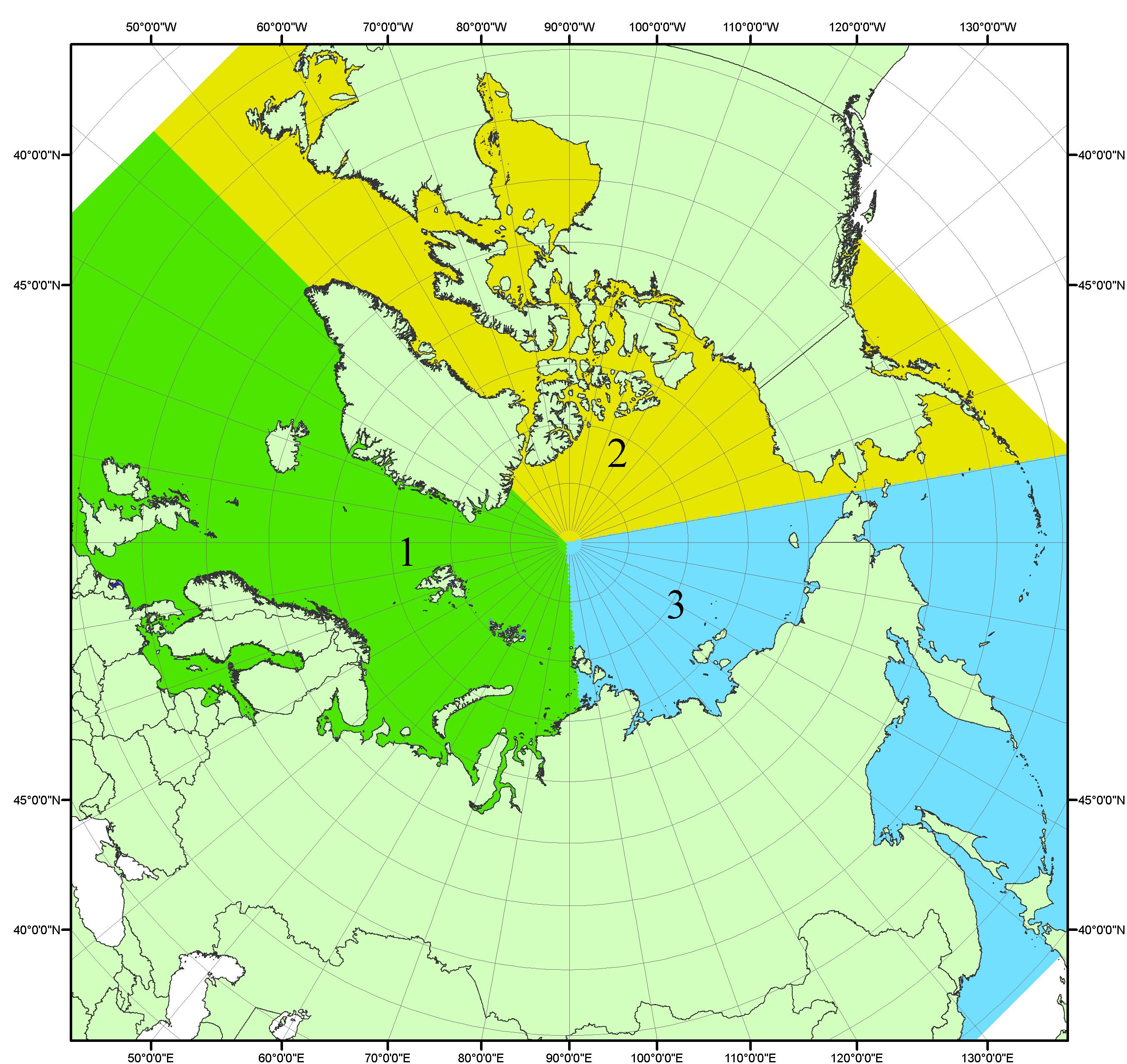 Рисунок П1 – Секторальное деление северной полярной области. 1 - Сектор 45°W-95°E (Гренландское - Карское моря); 2 - Сектор 170°W-45°W (море Бофорта и Канадская Арктика); 3 - Сектор 95°E-170°W (моря Лаптевых - Чукотское, Берингово, Охотское, Японское)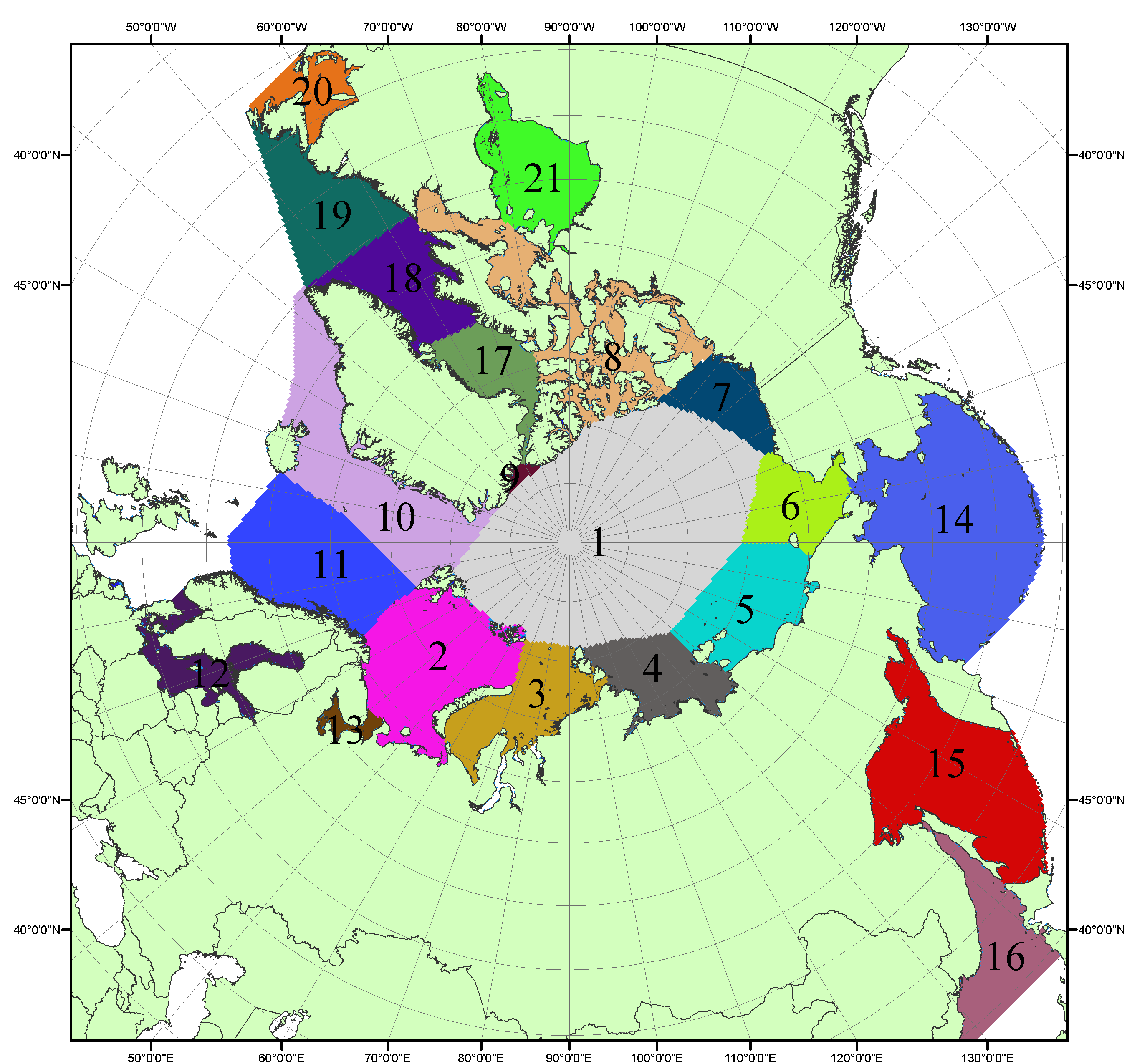 Рисунок П2 – Моря северной полярной области. 1 – Арктический бассейн; 2- Баренцево море; 3 – Карское море; 4 – море Лаптевых; 5 - Восточно-Сибирское море; 6 – Чукотское море; 7 – море Бофорта; 8 – Канадский архипелаг; 9 – море Линкольна; 10 – Гренландское море; 11 – Норвежское море; 12 – Балтийское море; 13 – Белое море; 14 – Берингово море; 15 – Охотское море; 16 – Японское море; 17 – море Баффина; 18 – Дейвисов пролив; 19 – море Лабрадор; 20 – залив Святого Лаврентия; 21 – Гудзонов залив.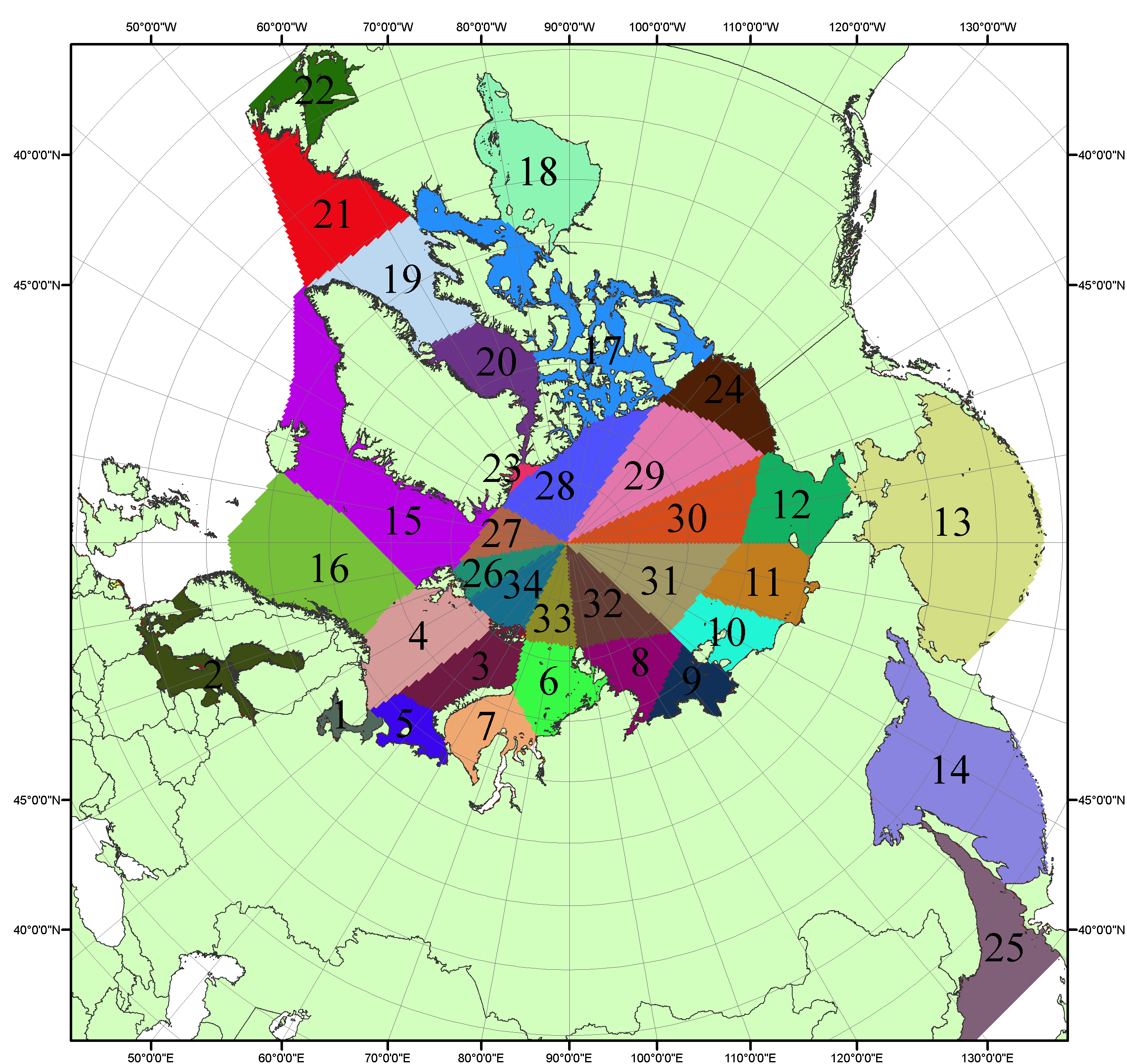 Рисунок П3 – Сектора и моря северной полярной области. 1 - Белое море; 2- Балтийское море; 3 – Баренцево море (СВ); 4 – Баренцево море (З); 5 - Баренцево море (ЮВ); 6 – Карское море (СВ); 7 – Карское море (ЮЗ); 8 – море Лаптевых (В); 9 – море Лаптевых (З); 10 – Восточно-Сибирское море (З); 11 – Восточно-Сибирское море (В); 12 –Чукотское море; 13 –Берингово море; 14 – Охотское море; 15 –Гренландское море; 16 – Норвежское море; 17 – Канадский архипелаг; 18 – Гудзонов залив; 19 – Дейвисов пролив; 20 - море Баффина; 21 – море Лабрадор; 22 - залив Святого Лаврентия; 23 - море Линкольна; 24 - море Бофорта; 25 - Японское море; 26 - сектор АО (30°з.д. – 10°в.д.); 27 – сектор АО (10°в.д. – 30°в.д.); 28 - сектор АО (30°в.д. – 65°в.д.); 29 - сектор АО (65°в.д. – 96°в.д.);30 - сектор АО (96°в.д. – 140°в.д.);31 - сектор АО (140°в.д. – 180°в.д.); 32 - сектор АО (180°в.д. – 156°з.д.); 33 - сектор АО (156°з.д. – 123°з.д.); 34 - сектор АО (123°з.д. – 30°з.д.).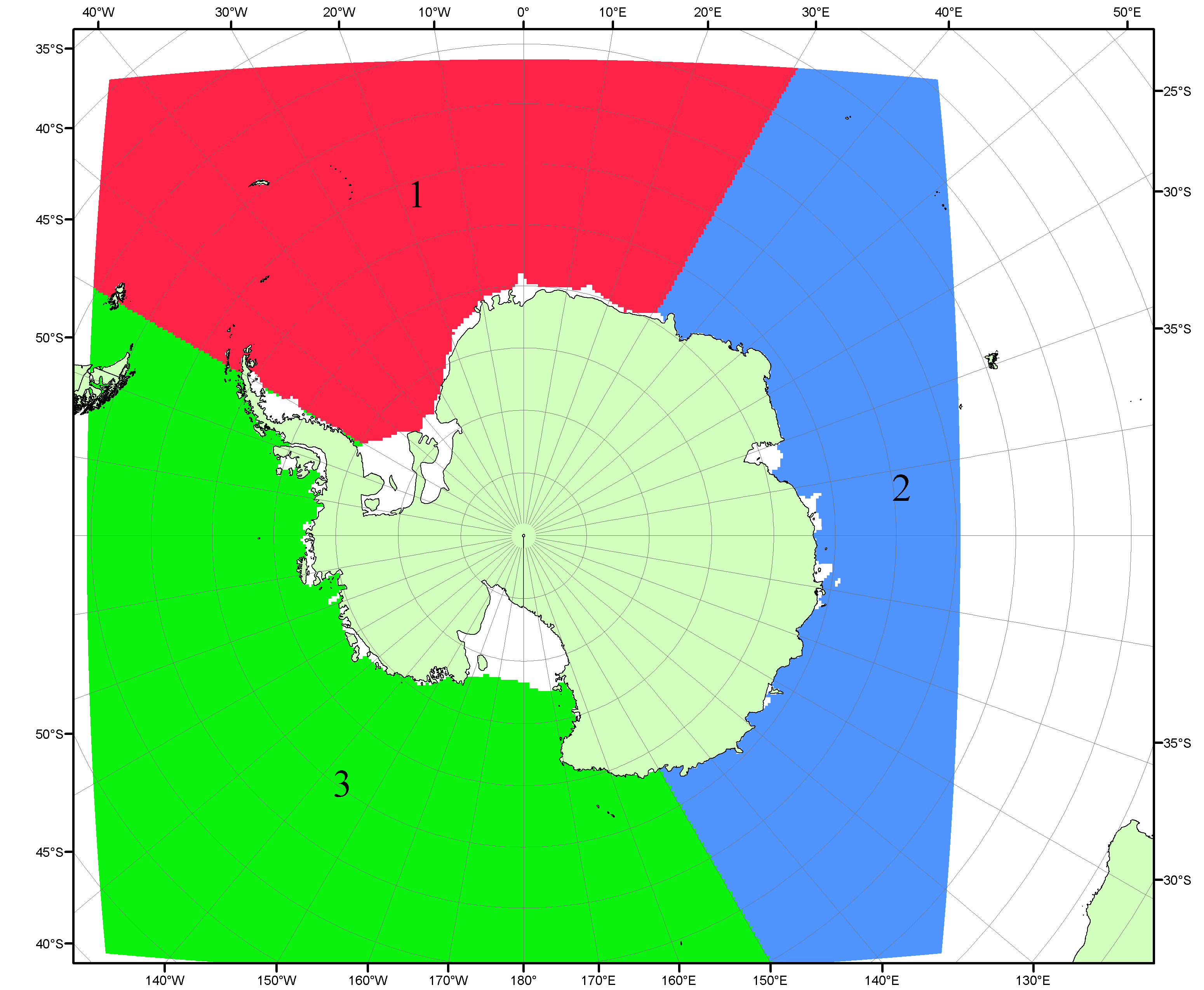 Рисунок П4 – Секторальное деление Южного океана. 1 - Атлантический сектор (60°W-30°E, море Уэдделла); 2 - Индоокеанский сектор (30°E-150°E, моря Космонавтов, Содружества, Моусона); 3 - Тихоокеанский сектор (150°E-60°W, моря Росса, Беллинсгаузена)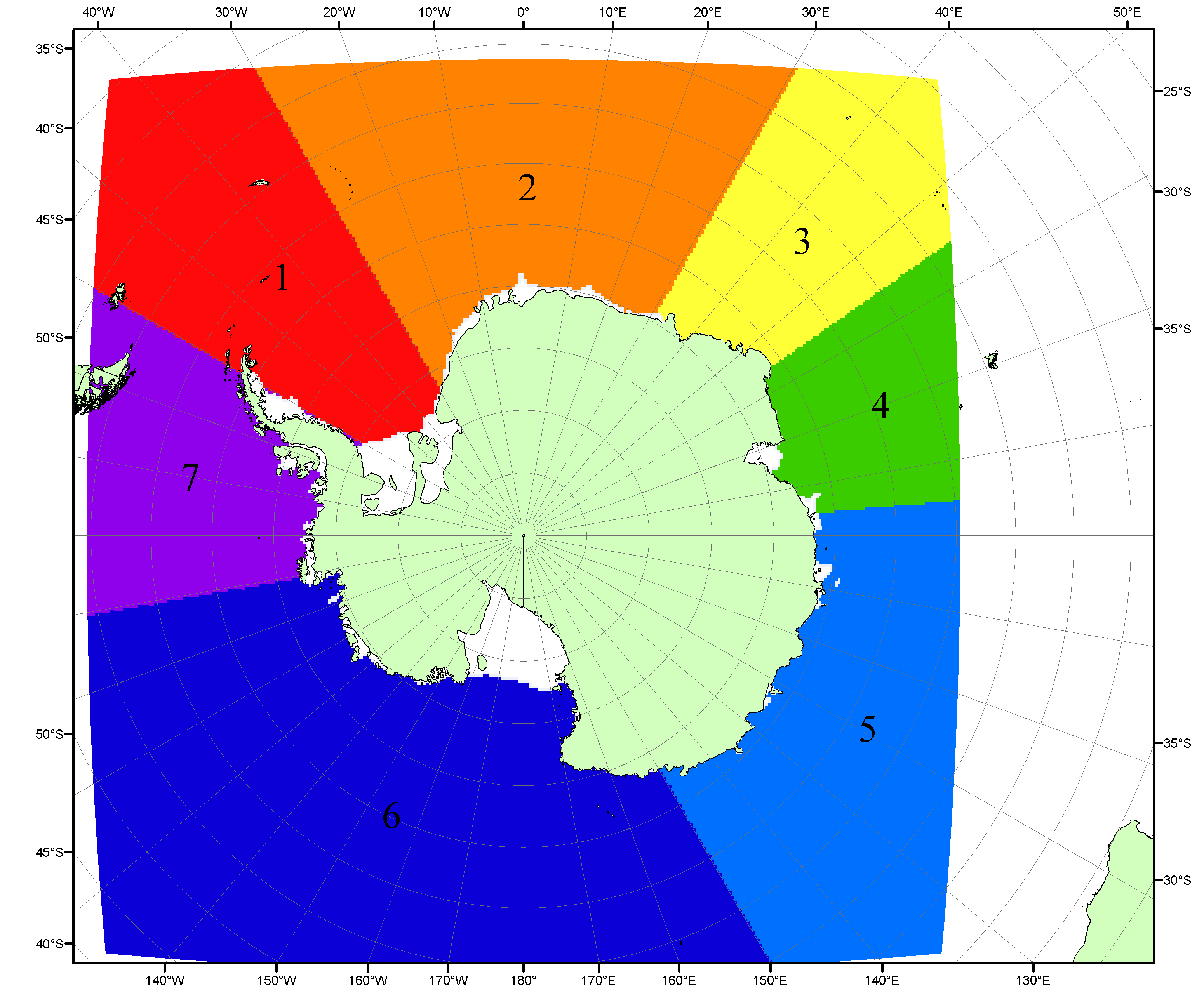 Рисунок П5 – Моря Южного океана. 1 – Западная часть моря Уэдделла; 2- Восточная часть моря Уэдделла; 3 – Море Космонавтов; 4 – море Содружества; 5 – море Моусона; 6 – море Росса; 7 – Море Беллинсгаузена.Список источников1. Атлас океанов. Северный Ледовитый океан. – 1980. М: Изд. ГУНИО МО СССР ВМФ – 184 с.2. Атлас океанов. Термины. Понятия. Справочные таблицы. - Изд. ВМФ МО СССР.-1980.3. Границы океанов и морей. – 1960. Л.: Изд. ГУНИО ВМФ. – 51 с.4. Andersen, S., R. Tonboe, L. Kaleschke, G. Heygster, and L. T. Pedersen, Intercomparison of passive microwave sea ice concentration retrievals over the high-concentration Arctic sea ice.// J. Geophys. Res. – 2007. – Vol. 112. C08004, doi:10.1029/2006JC003543.5. Cavalieri, D., C. Parkinson, P. Gloersen, and H. J. Zwally. 1996, updated 2008. Sea Ice Concentrations from Nimbus-7 SMMR and DMSP SSM/I Passive Microwave Data, [1978.10.26 – 2007.12.31]. Boulder, Colorado USA: National Snow and Ice Data Center. Digital media.6. Meier, W., F. Fetterer, K. Knowles, M. Savoie, M. J. Brodzik. 2006, updated quarterly. Sea Ice Concentrations from Nimbus-7 SMMR and DMSP SSM/I Passive Microwave Data, [2008.01.01 – 2008.03.25]. Boulder, Colorado USA: National Snow and Ice Data Center. Digital media.7. Maslanik, J., and J. Stroeve. 1999, updated daily. Near-Real-Time DMSP SSM/I-SSMIS Daily Polar Gridded Sea Ice Concentrations, [2008.03.26 – present moment]. Boulder, Colorado USA: National Snow and Ice Data Center. Digital media.8. Ice Chart Colour Code Standard. - JCOMM Technical Report Series No. 24, 2004, WMO/TD-No.1215. (http://jcomm.info/index.php?option=com_oe&task=viewDocumentRecord&docID=4914)9. JAXA GCOM-W1 ("SHIZUKU") Data Providing Service - http://gcom-w1.jaxa.jp/index.html 10. ACNFS on Internet - http://www7320.nrlssc.navy.mil/hycomARC 11. Posey, P.G., E.J. Metzger, A.J. Wallcraft, O.M Smedstad and M.W. Phelps, 2010: Validation of the 1/12° Arctic Cap Nowcast/Forecast System (ACNFS). Naval Report NRL/MR/7320-10-9287, Stennis Space Center, MS.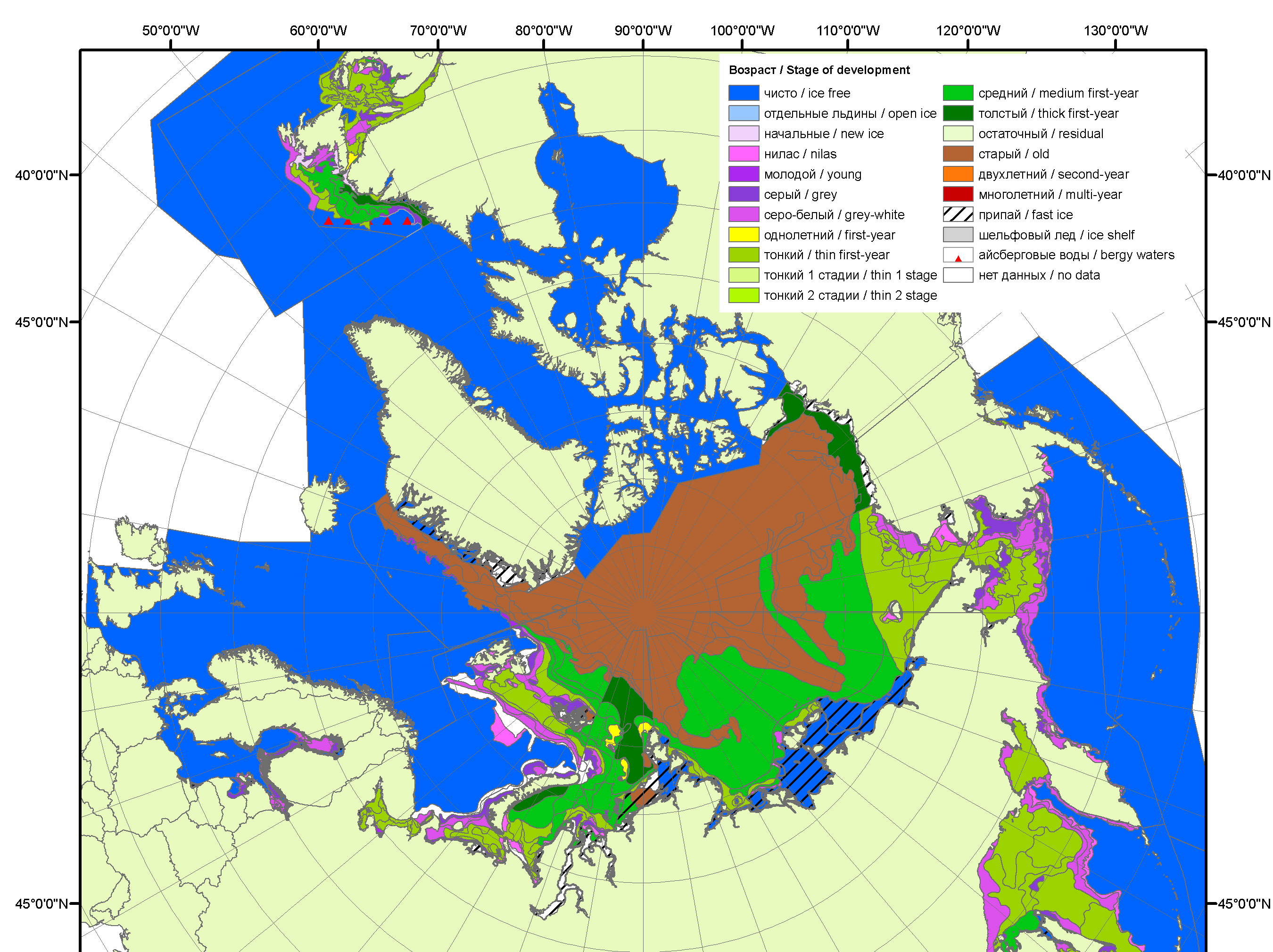 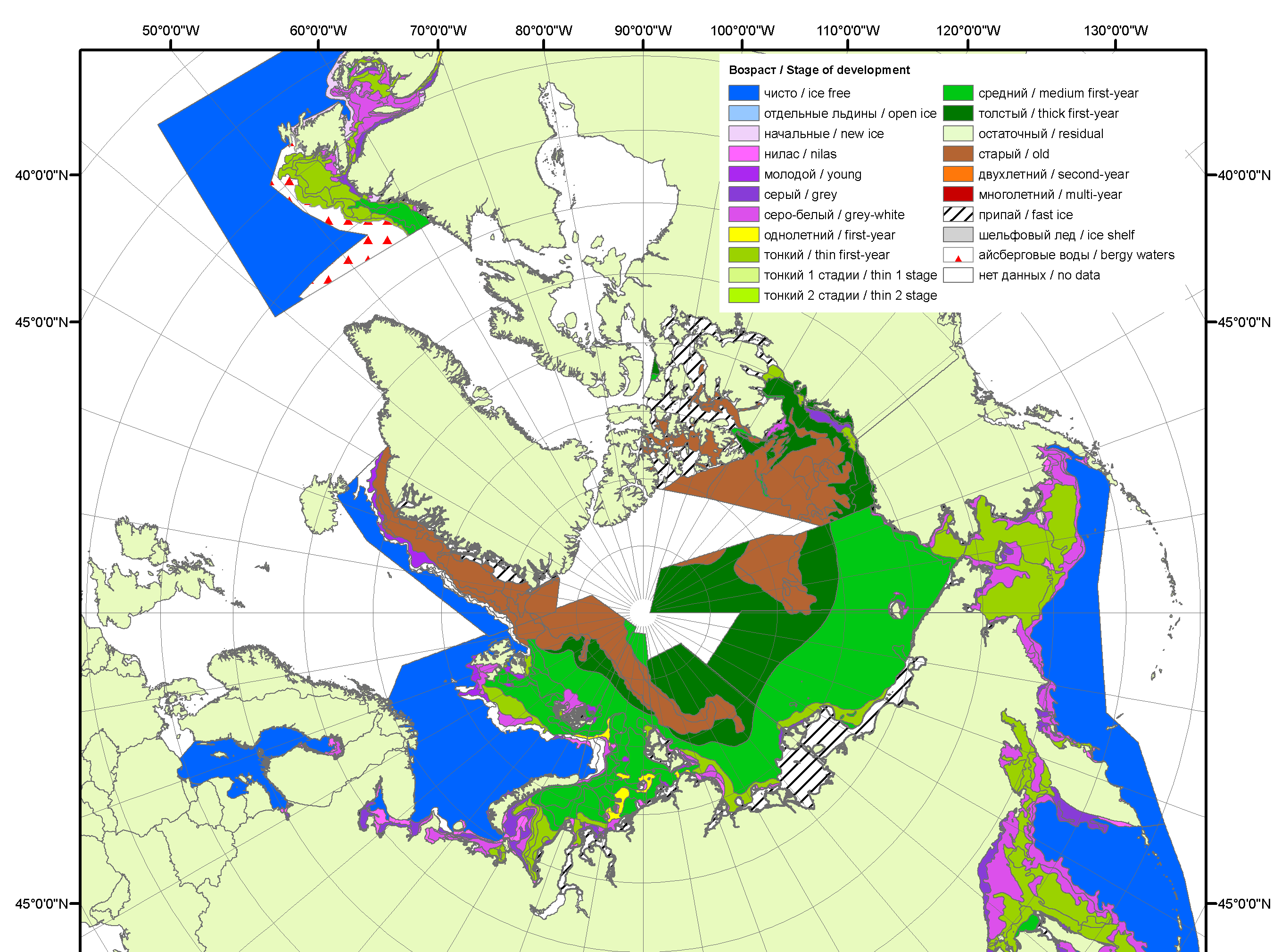 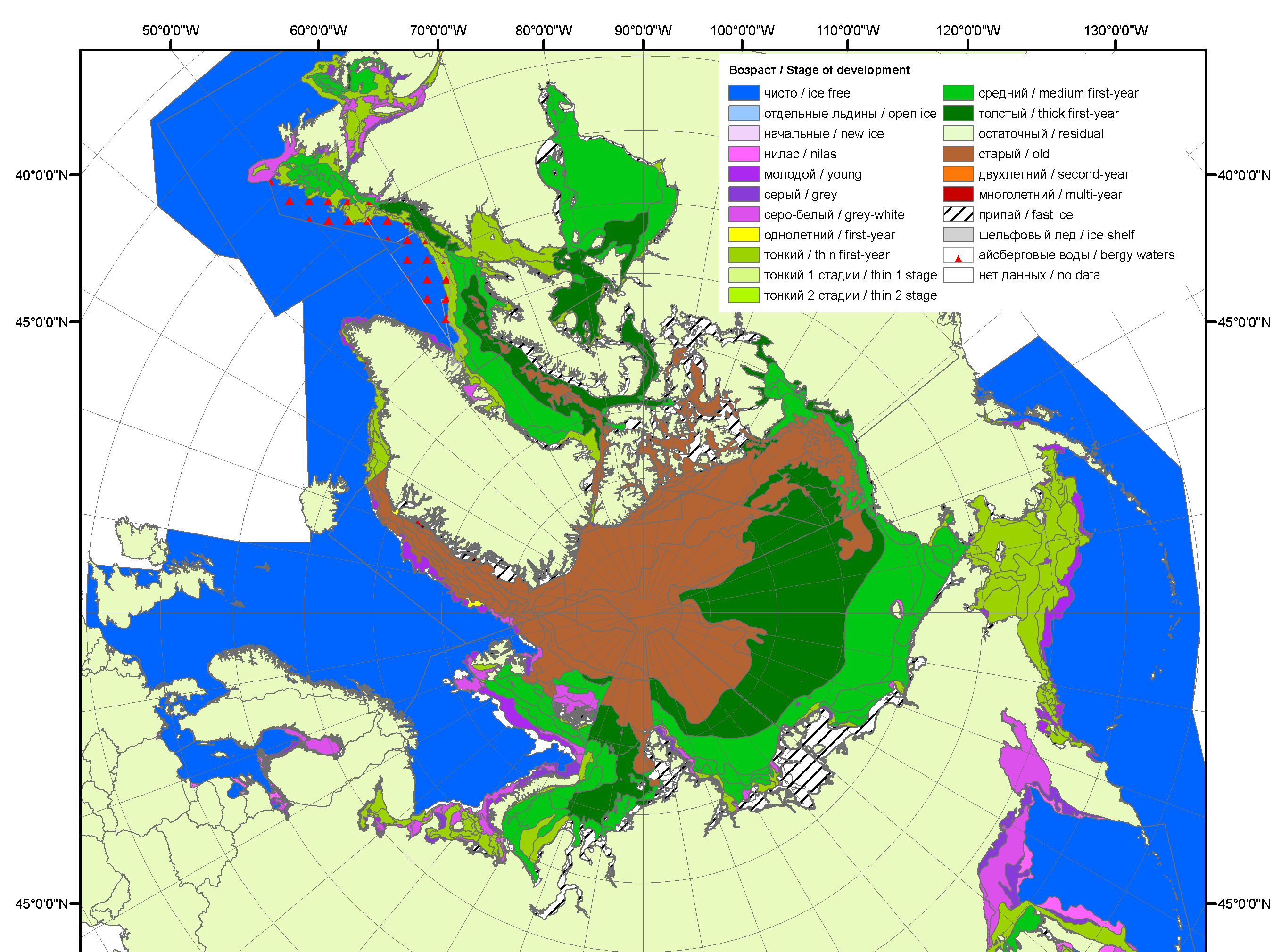 200720082009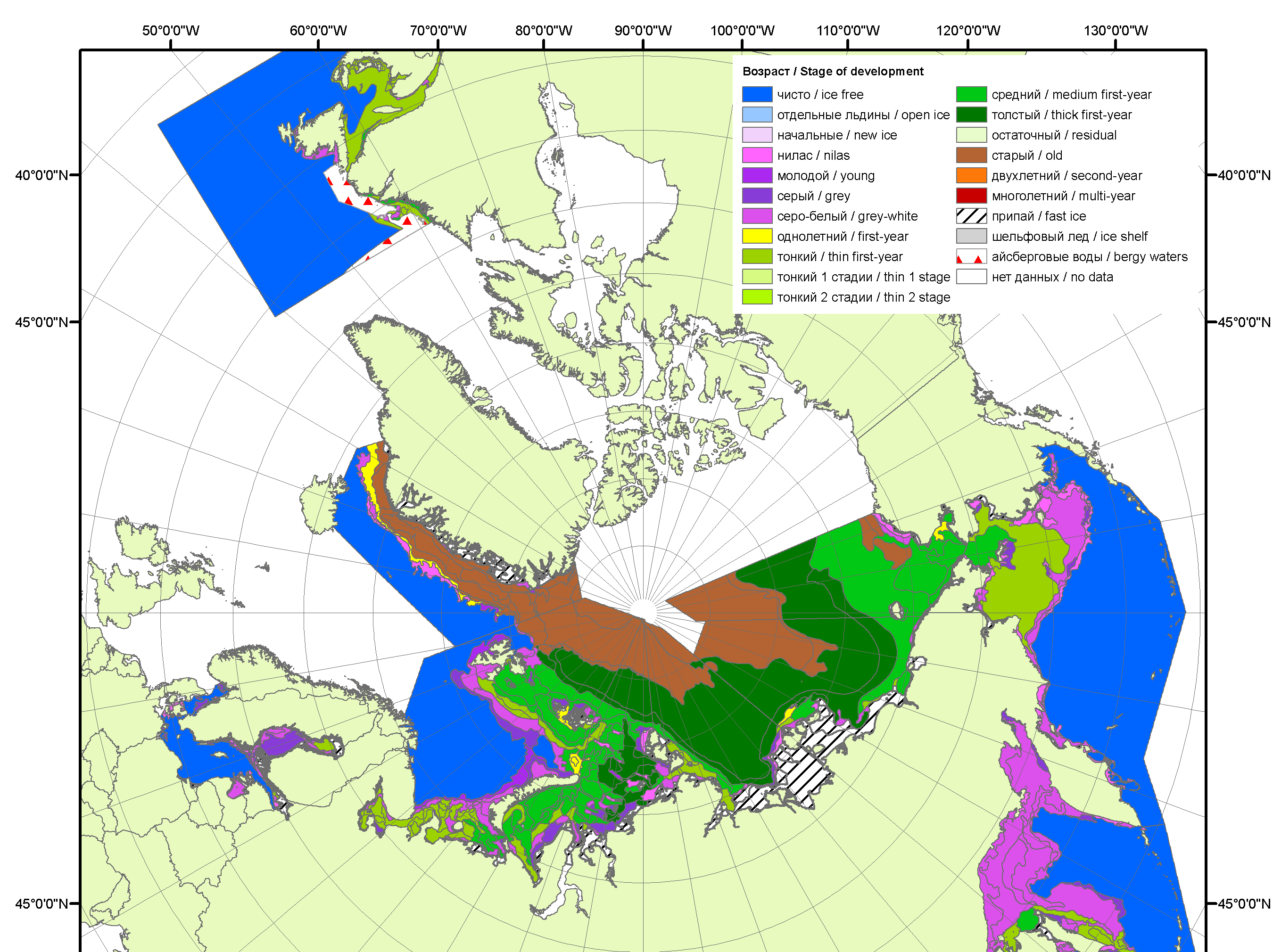 2010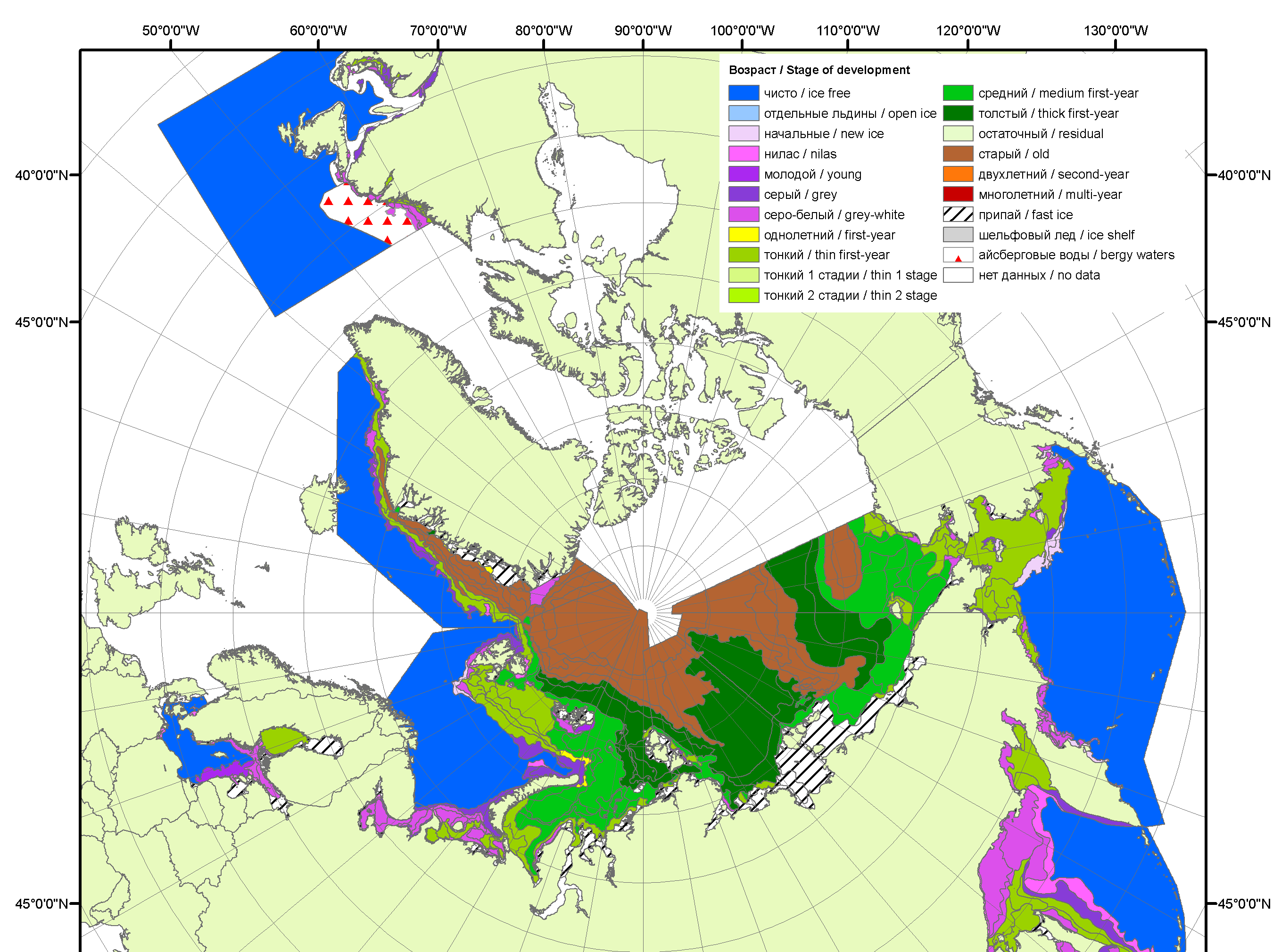 2011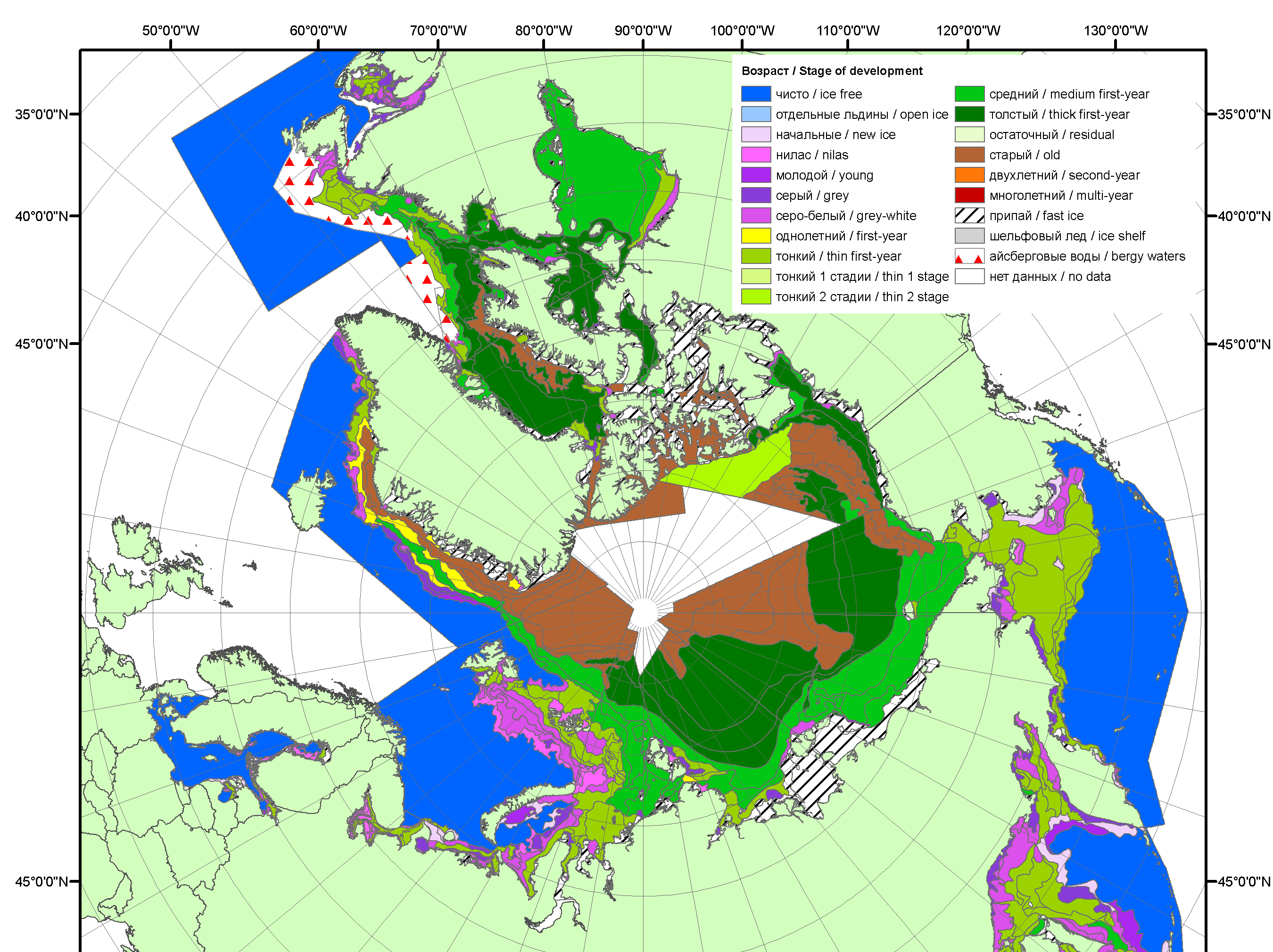 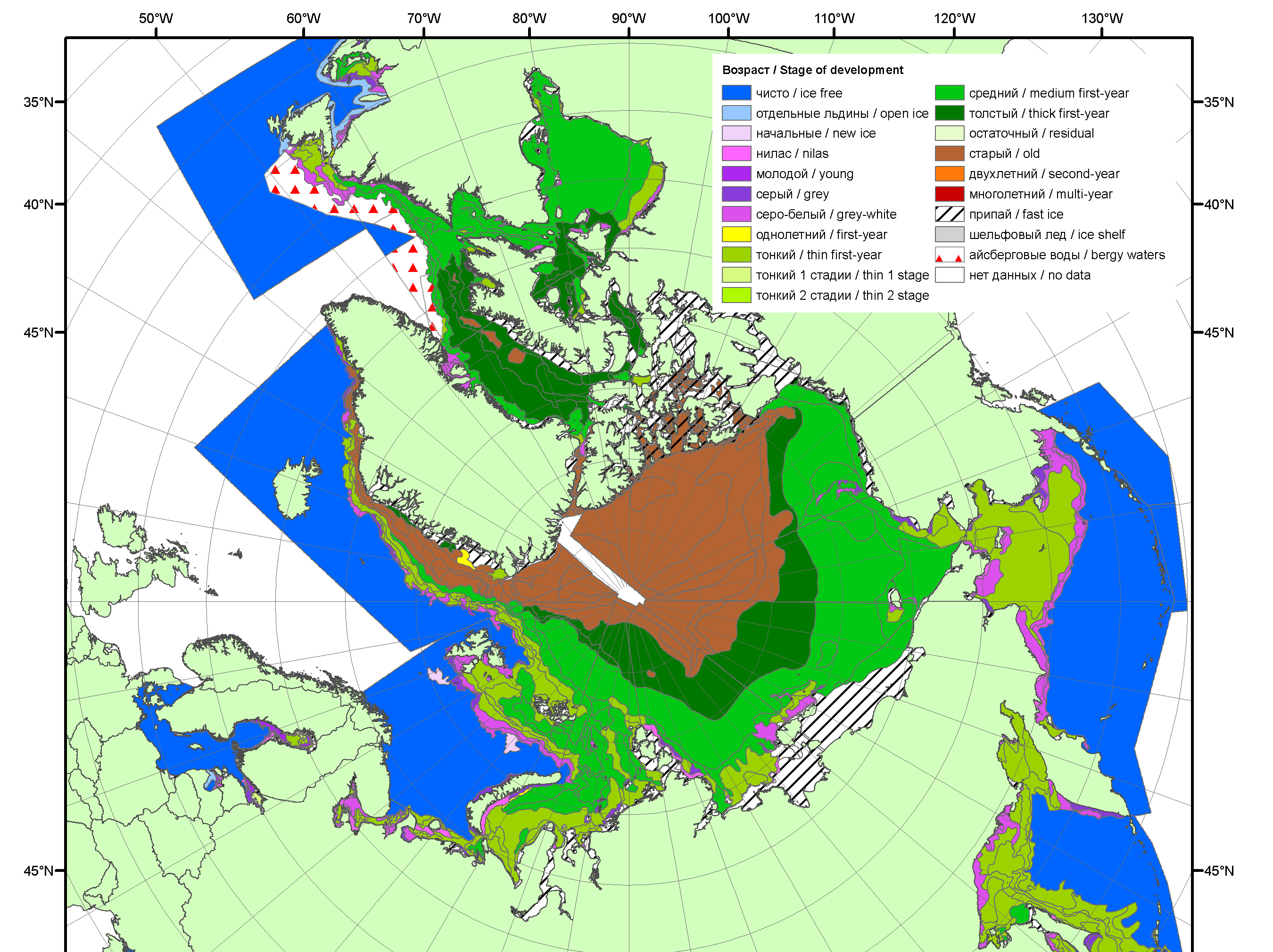 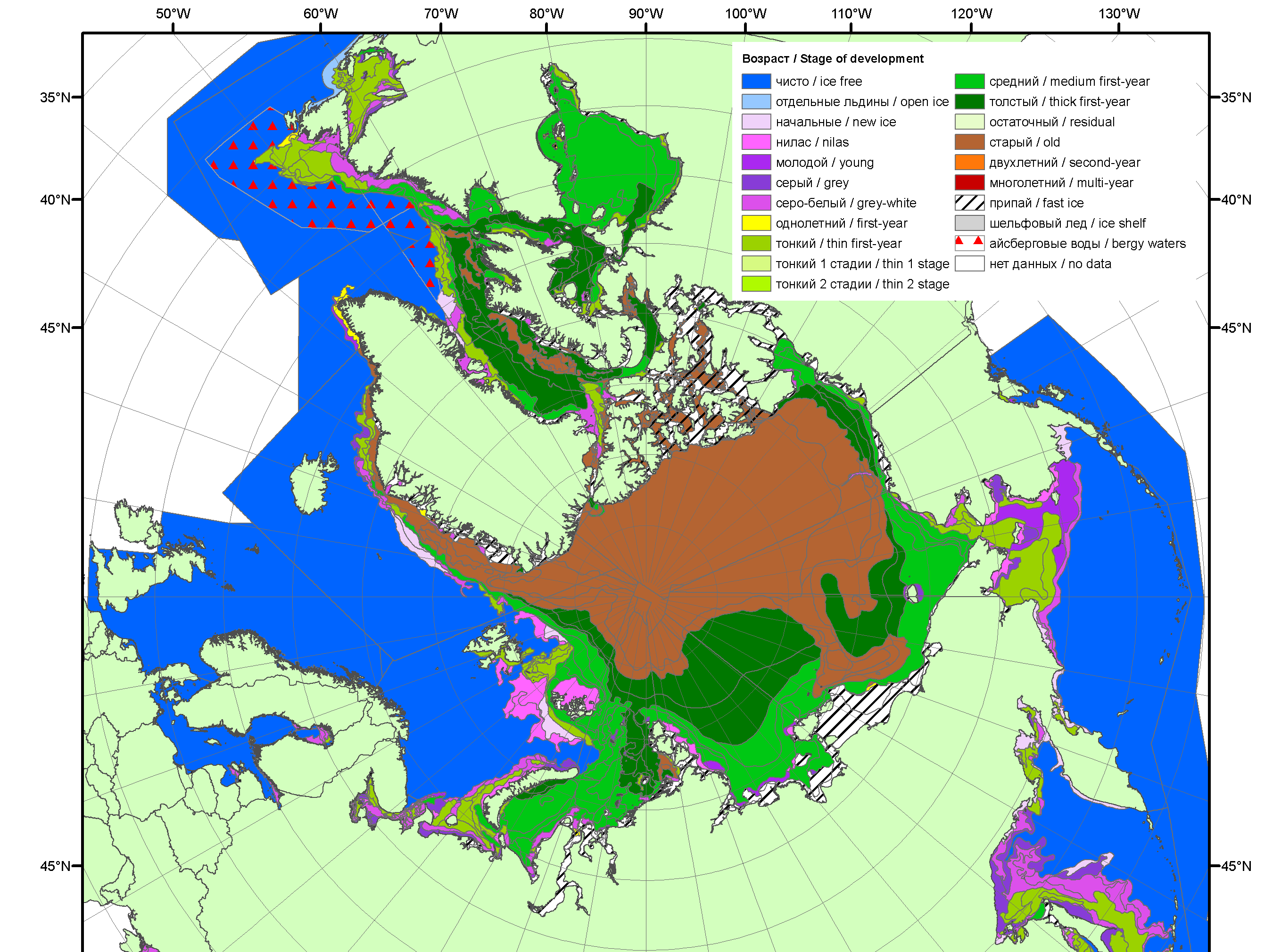 201220132014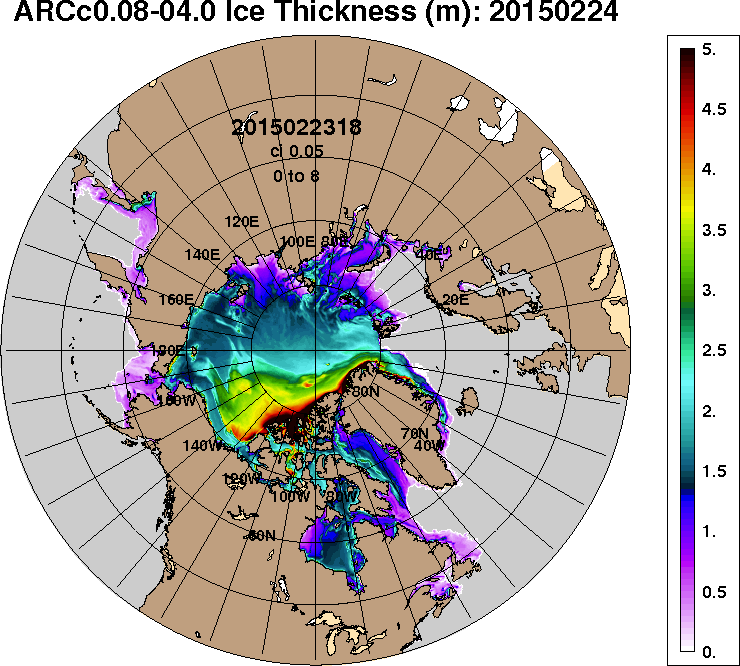 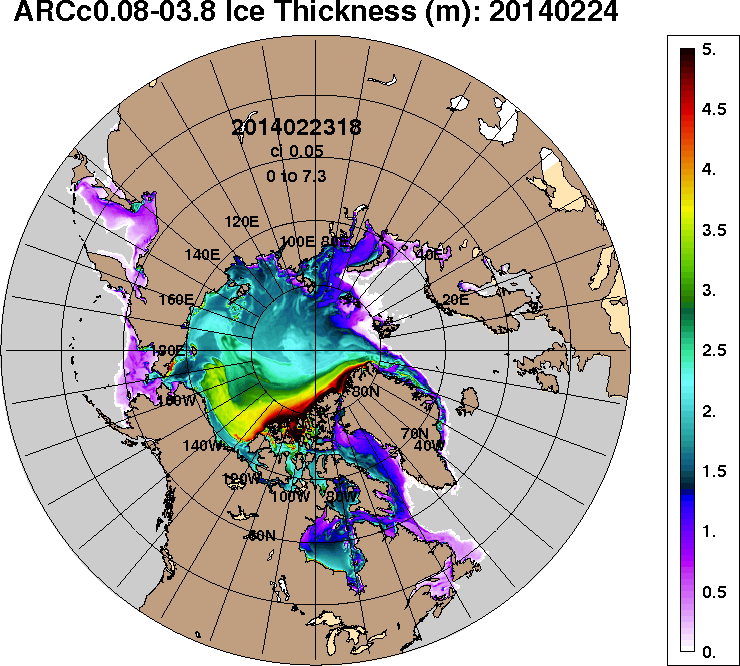 2015-02-242014-02-24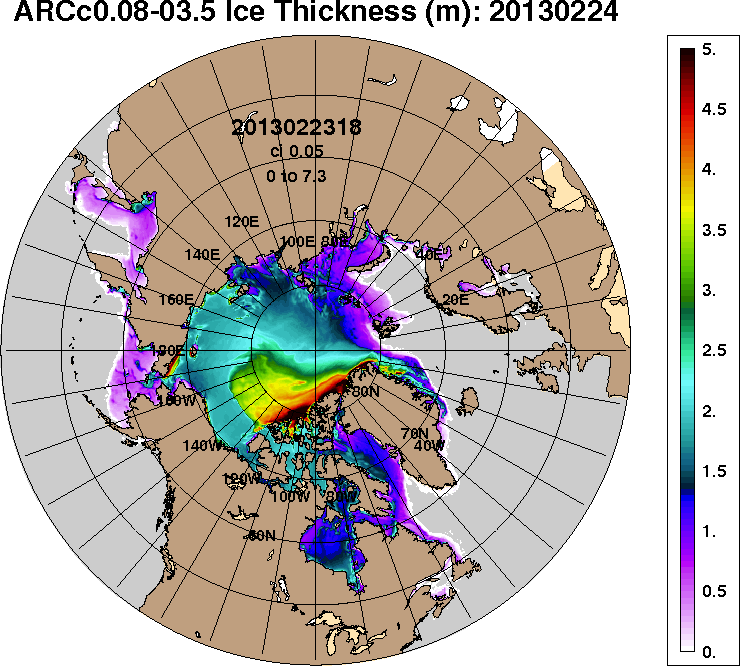 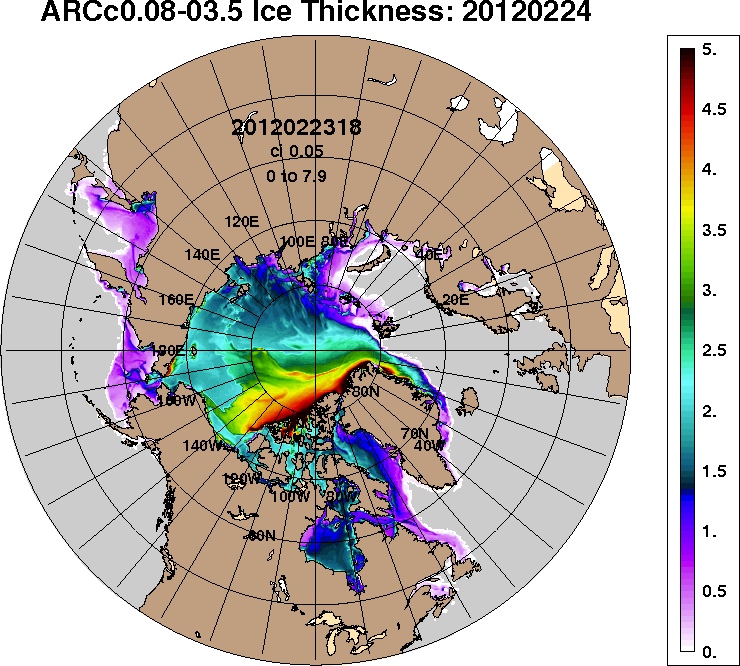 2013-02-242012-02-24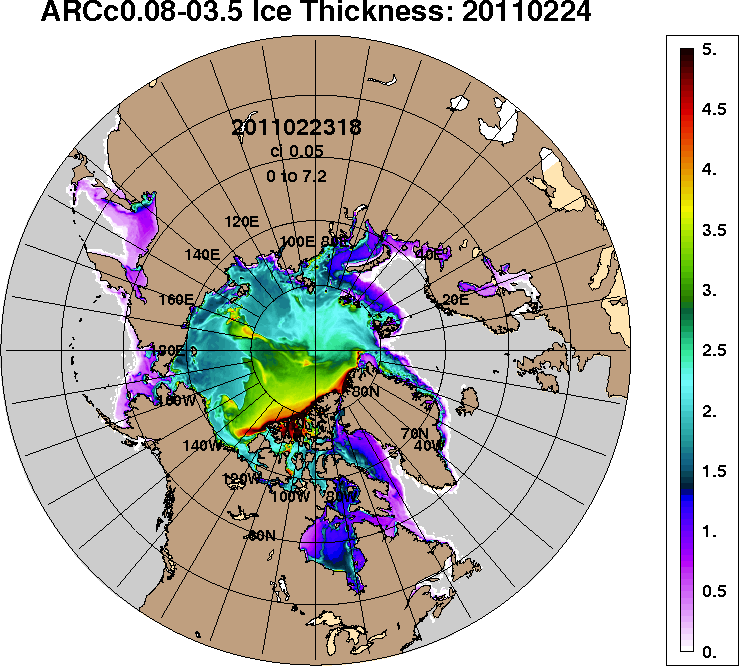 2011-02-242011-02-24РегионСеверная полярная областьСектор 45°W-95°E Сектор 95°E-170°W Сектор 170°W-45°W Моря СМПРазность-5.3-57.474.2-22.10.0тыс.кв.км/сут.-0.8-8.210.6-3.20.0МесяцS, тыс. км2Аномалии, тыс км2/%Аномалии, тыс км2/%Аномалии, тыс км2/%Аномалии, тыс км2/%Аномалии, тыс км2/%Аномалии, тыс км2/%Аномалии, тыс км2/%МесяцS, тыс. км22010 г2011 г2012 г2013 г2014 г2005-2015гг1978-2015гг23.01-22.0214239.0-201.083.6-26.6-230.0-29.9-156.3-908.923.01-22.0214239.0-1.40.6-0.2-1.6-0.2-1.1-6.016-22.0214409.5-441.7-36.0-221.1-370.1-55.5-248.4-1001.716-22.0214409.5-3.0-0.2-1.5-2.5-0.4-1.7-6.5МесяцS, тыс. км2Аномалии, тыс км2/%Аномалии, тыс км2/%Аномалии, тыс км2/%Аномалии, тыс км2/%Аномалии, тыс км2/%Аномалии, тыс км2/%Аномалии, тыс км2/%МесяцS, тыс. км22010 г2011 г2012 г2013 г2014 г2005-2015гг1978-2015гг23.01-22.023344.4-46.7-184.4488.9140.1268.0132.8-301.923.01-22.023344.4-1.4-5.217.14.48.74.1-8.316-22.023358.7-256.9-244.7385.365.1314.364.1-339.616-22.023358.7-7.1-6.813.02.010.31.9-9.2МесяцS, тыс. км2Аномалии, тыс км2/%Аномалии, тыс км2/%Аномалии, тыс км2/%Аномалии, тыс км2/%Аномалии, тыс км2/%Аномалии, тыс км2/%Аномалии, тыс км2/%МесяцS, тыс. км22010 г2011 г2012 г2013 г2014 г2005-2015гг1978-2015гг23.01-22.024341.0-426.0-227.2-516.1-478.0-303.1-370.3-512.723.01-22.024341.0-8.9-5.0-10.6-9.9-6.5-7.9-10.616-22.024419.9-581.8-245.6-678.1-545.8-296.5-422.6-554.216-22.024419.9-11.6-5.3-13.3-11.0-6.3-8.7-11.1МесяцS, тыс. км2Аномалии, тыс км2/%Аномалии, тыс км2/%Аномалии, тыс км2/%Аномалии, тыс км2/%Аномалии, тыс км2/%Аномалии, тыс км2/%Аномалии, тыс км2/%МесяцS, тыс. км22010 г2011 г2012 г2013 г2014 г2005-2015гг1978-2015гг23.01-22.026553.5271.6495.20.6108.35.281.2-94.423.01-22.026553.54.38.20.01.70.11.3-1.416-22.026630.8396.9454.371.7110.6-73.4110.0-107.916-22.026630.86.47.41.11.7-1.11.7-1.6МесяцS, тыс. км2Аномалии, тыс км2/%Аномалии, тыс км2/%Аномалии, тыс км2/%Аномалии, тыс км2/%Аномалии, тыс км2/%Аномалии, тыс км2/%Аномалии, тыс км2/%МесяцS, тыс. км22010 г2011 г2012 г2013 г2014 г2005-2015гг1978-2015гг23.01-22.023025.911.30.0167.62.92.622.16.923.01-22.023025.90.40.05.90.10.10.70.216-22.023025.90.00.0173.83.08.721.26.716-22.023025.90.00.06.10.10.30.70.2МесяцМинимальное знач.Максимальное знач.Среднее знач.Медиана16-22.0214315.318.02.201416458.916.02.197915411.115535.2МесяцМинимальное знач.Максимальное знач.Среднее знач.Медиана16-22.022921.017.02.20144692.616.02.19793698.33685.0МесяцМинимальное знач.Максимальное знач.Среднее знач.Медиана16-22.024363.316.02.20155416.619.02.20014974.14973.5МесяцМинимальное знач.Максимальное знач.Среднее знач.Медиана16-22.026118.721.02.20117285.119.02.19846738.86725.4МесяцМинимальное знач.Максимальное знач.Среднее знач.Медиана16-22.022837.822.02.20123025.916.02.19793019.23025.9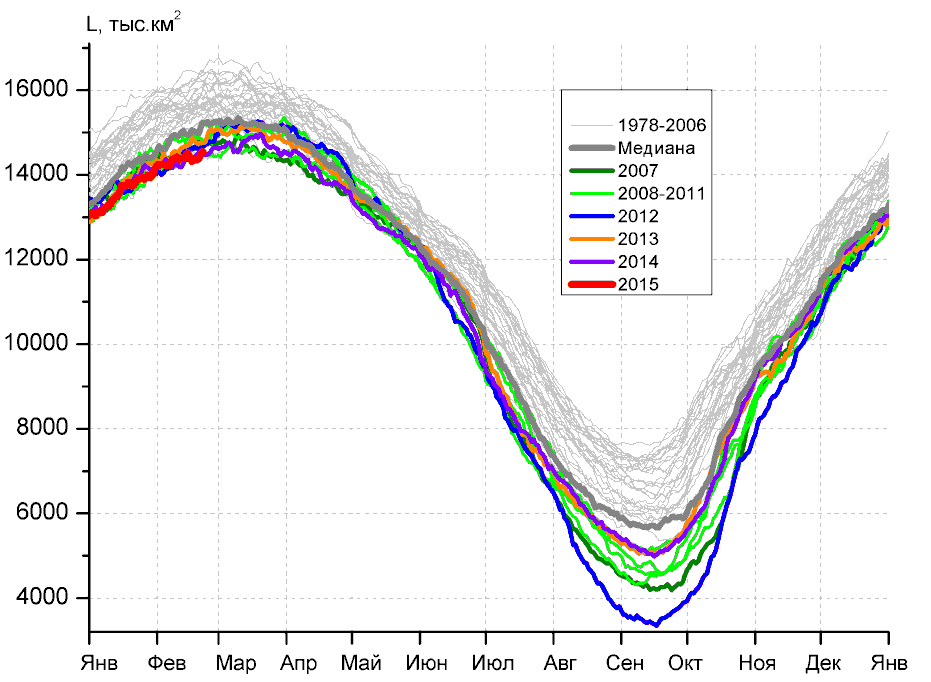 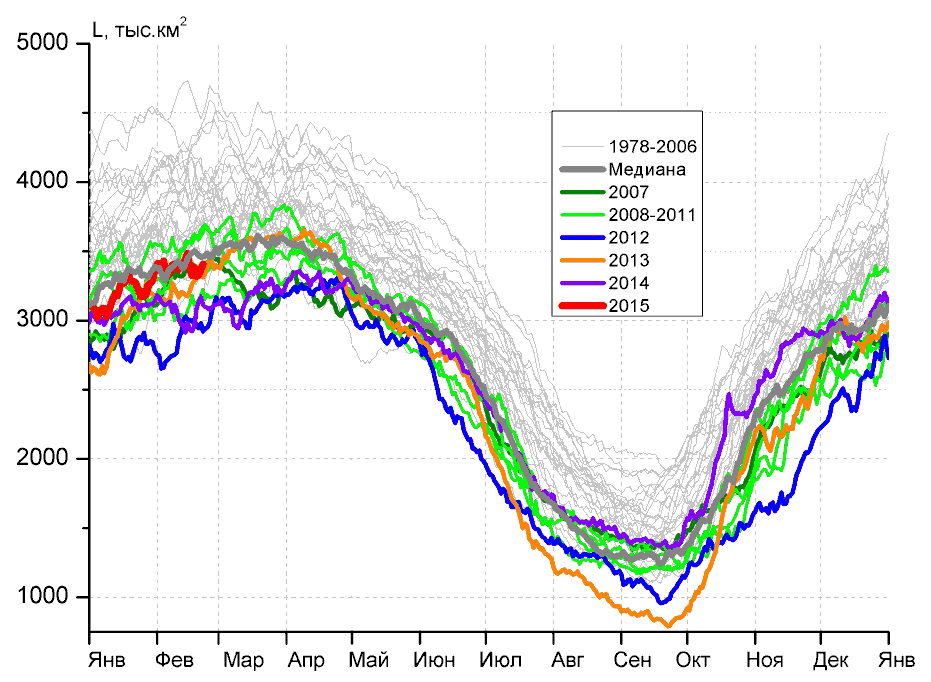 а)б)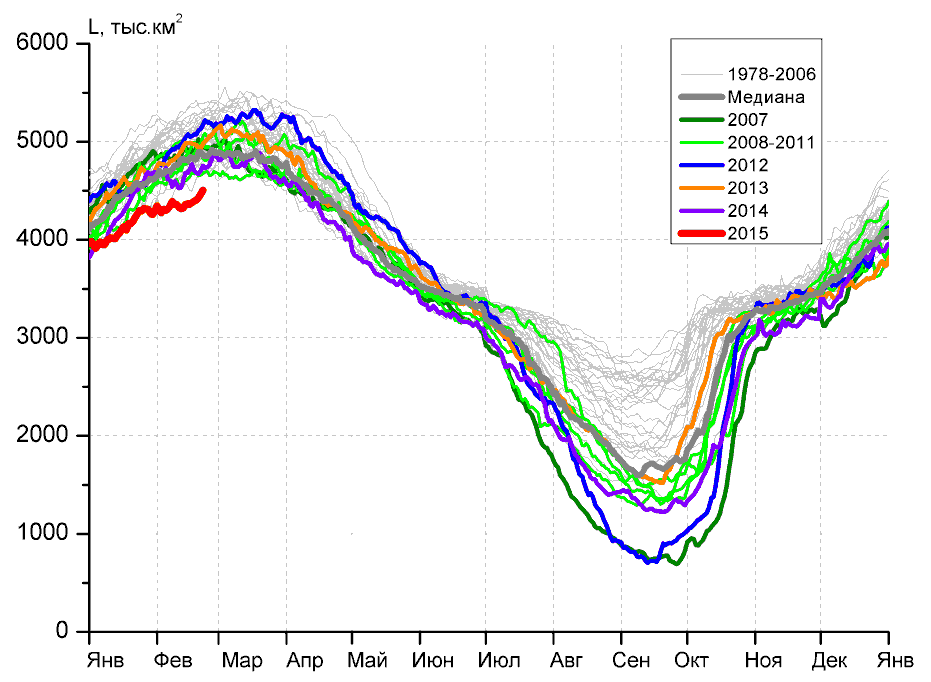 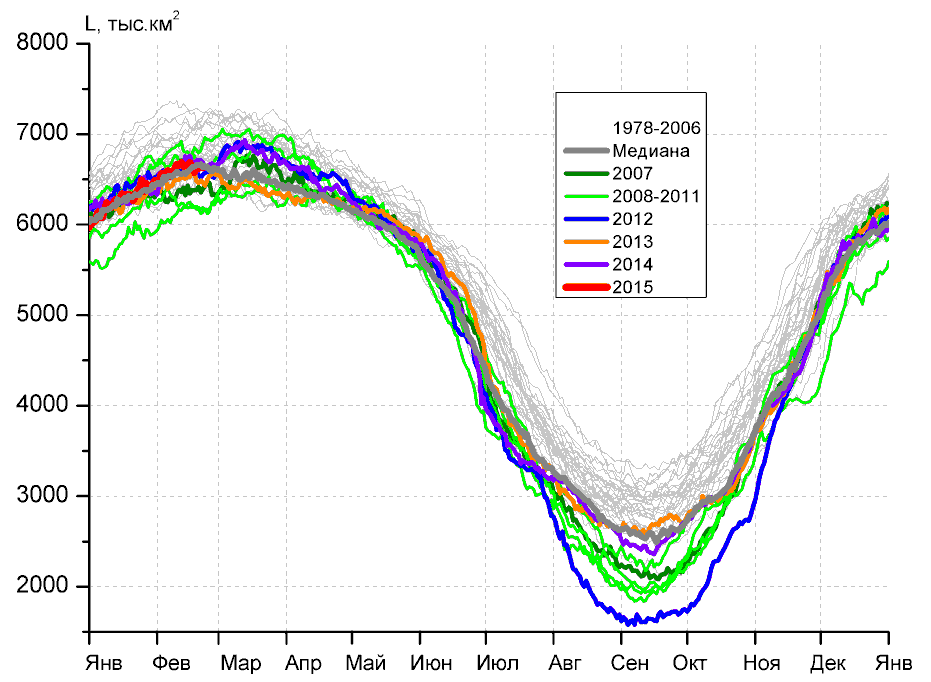 в)г)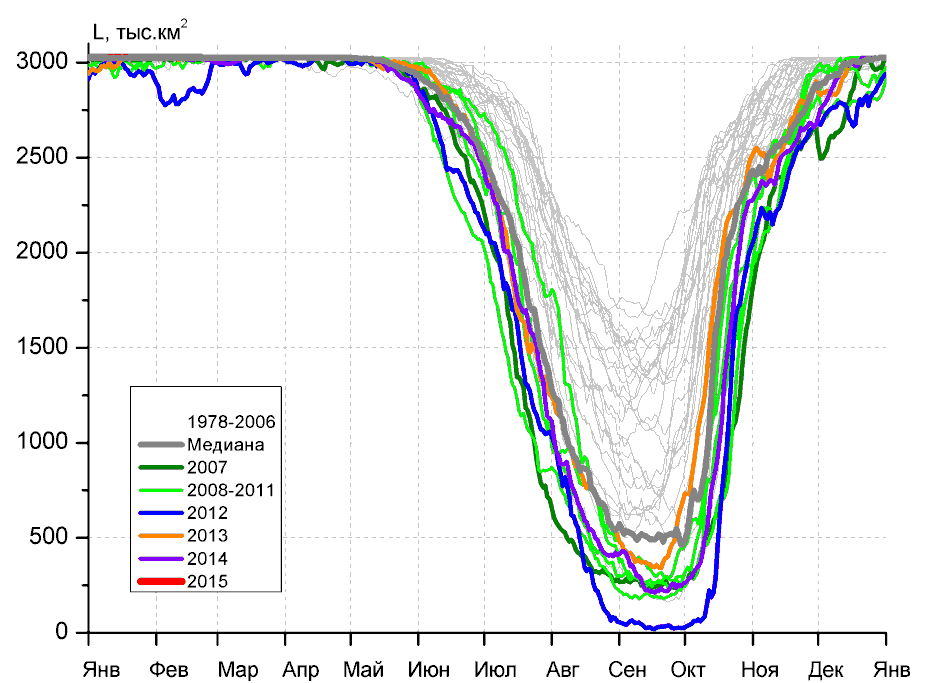 д)д)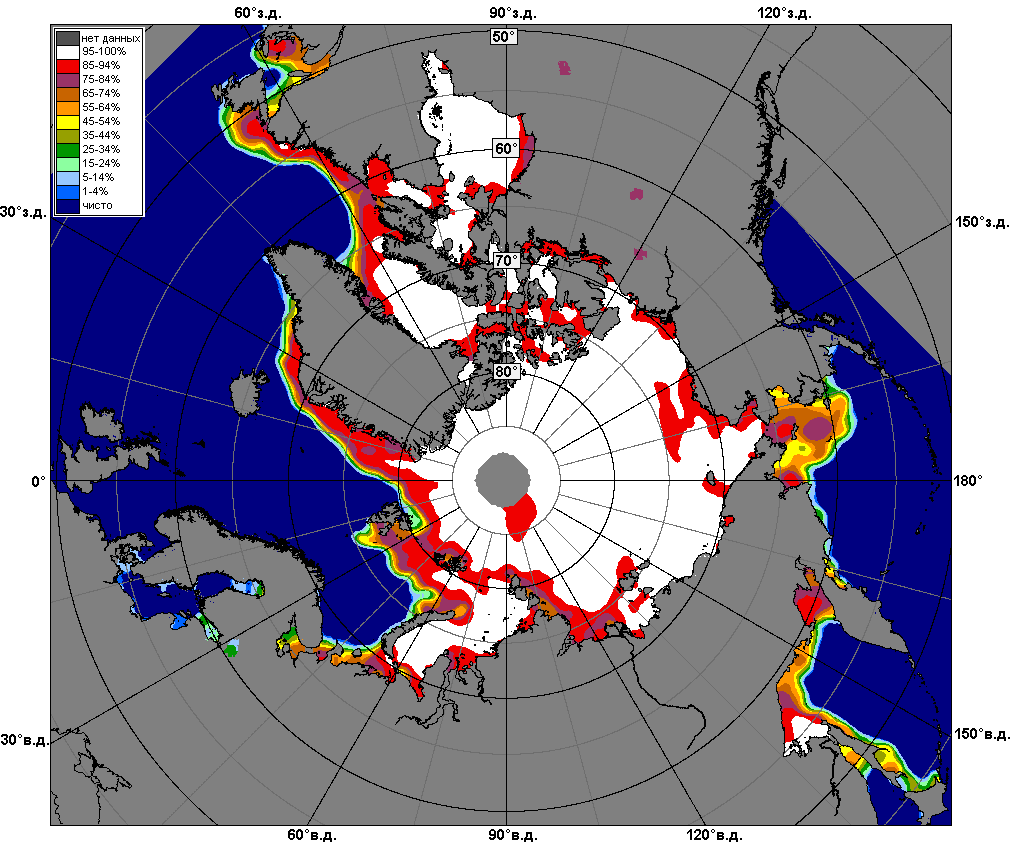 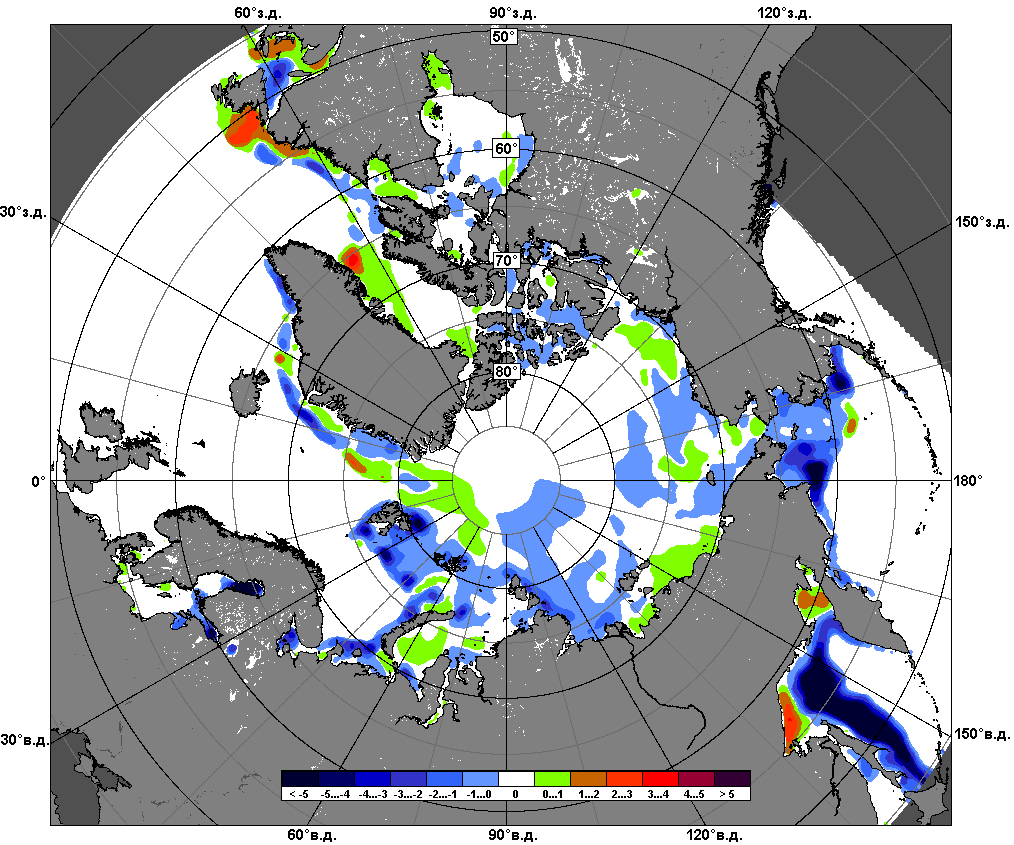 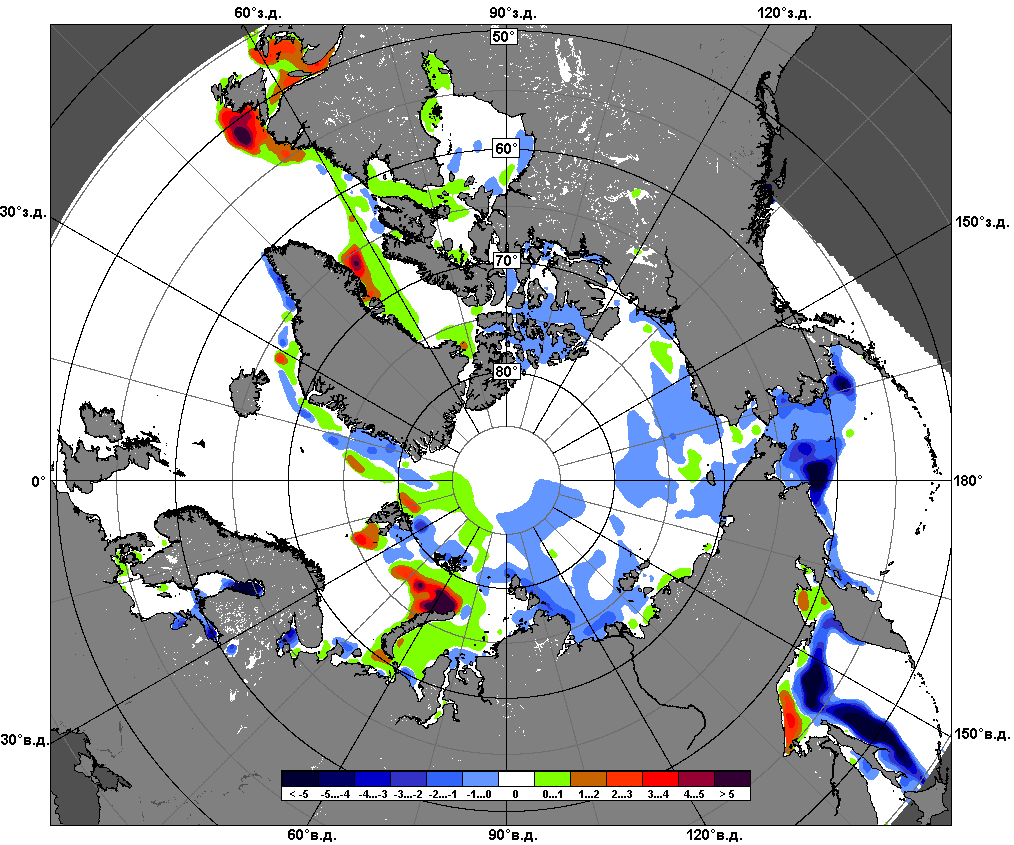 16.02 – 22.02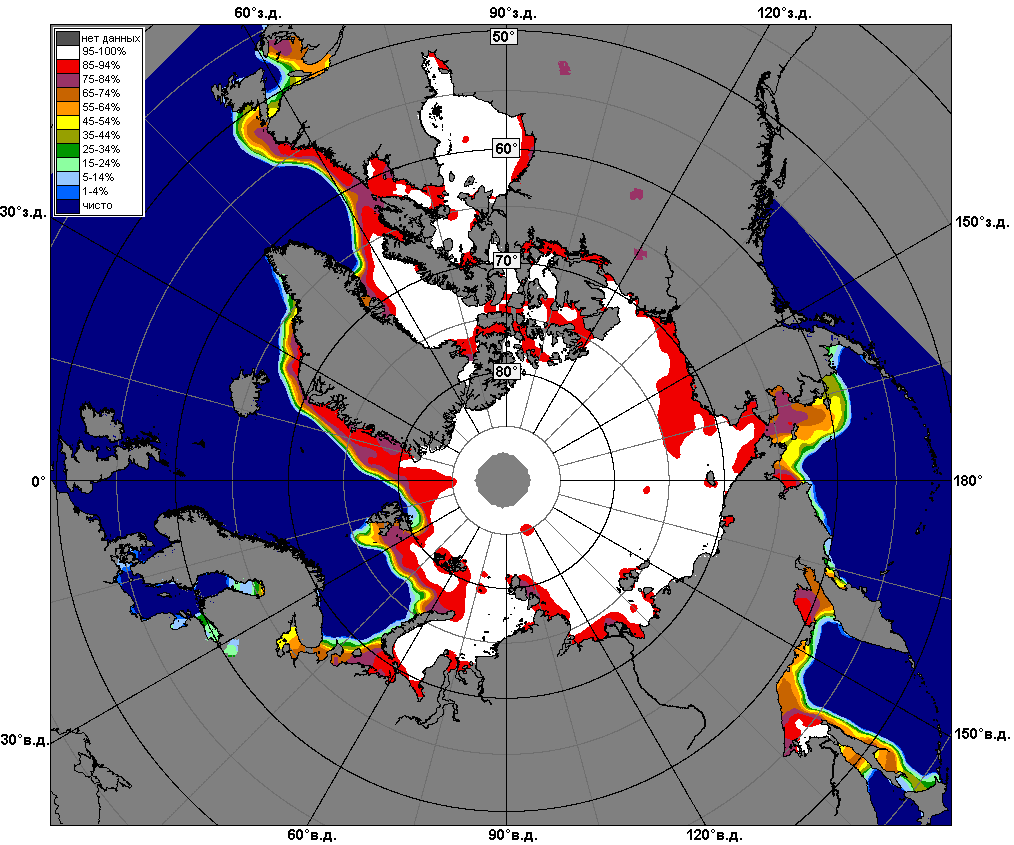 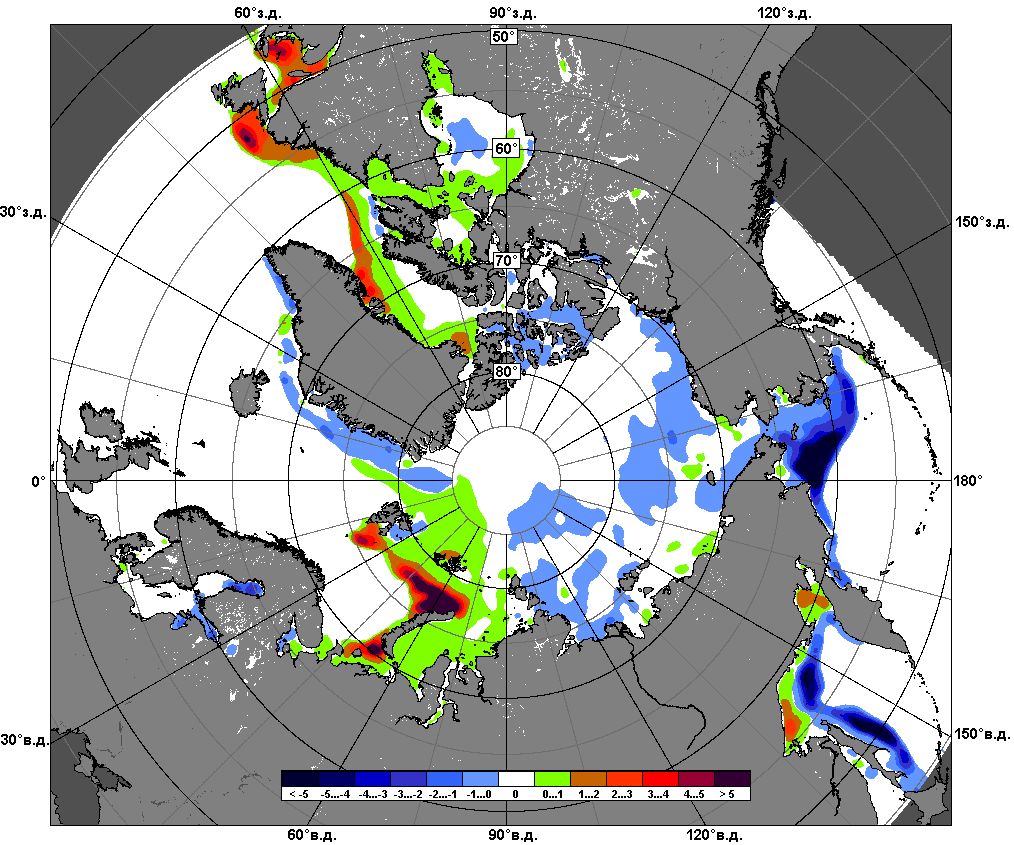 23.01 – 22.02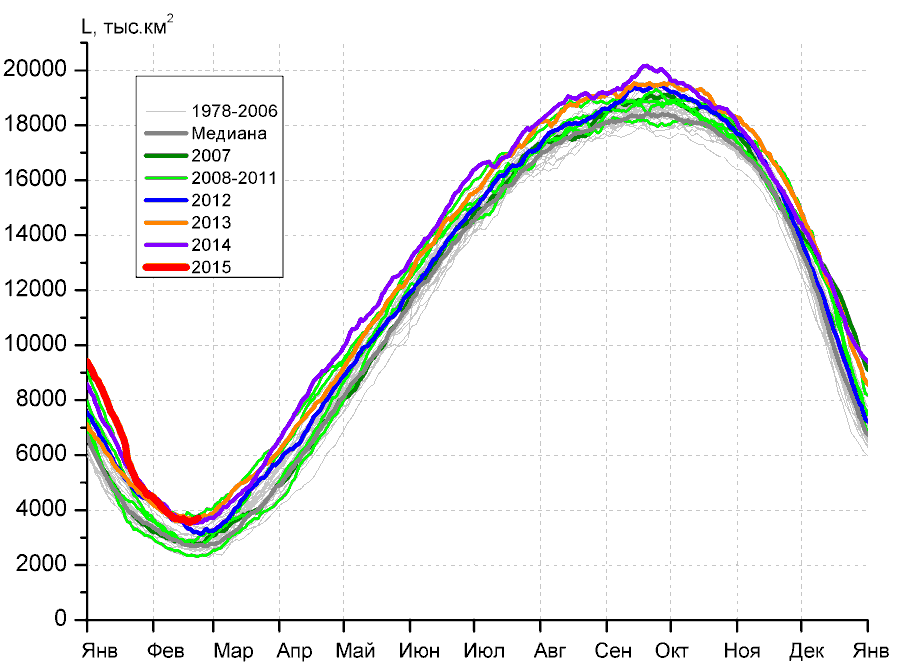 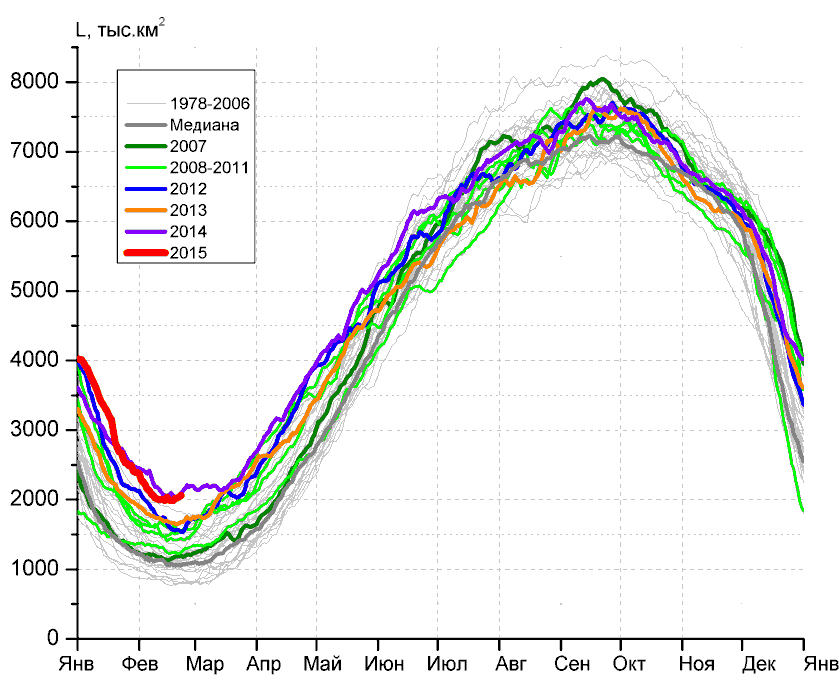 а)б)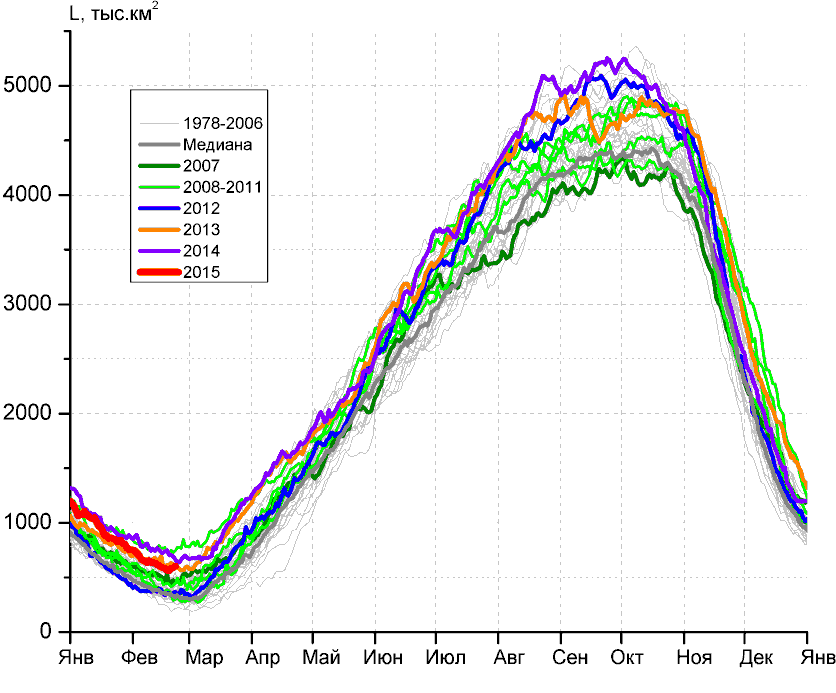 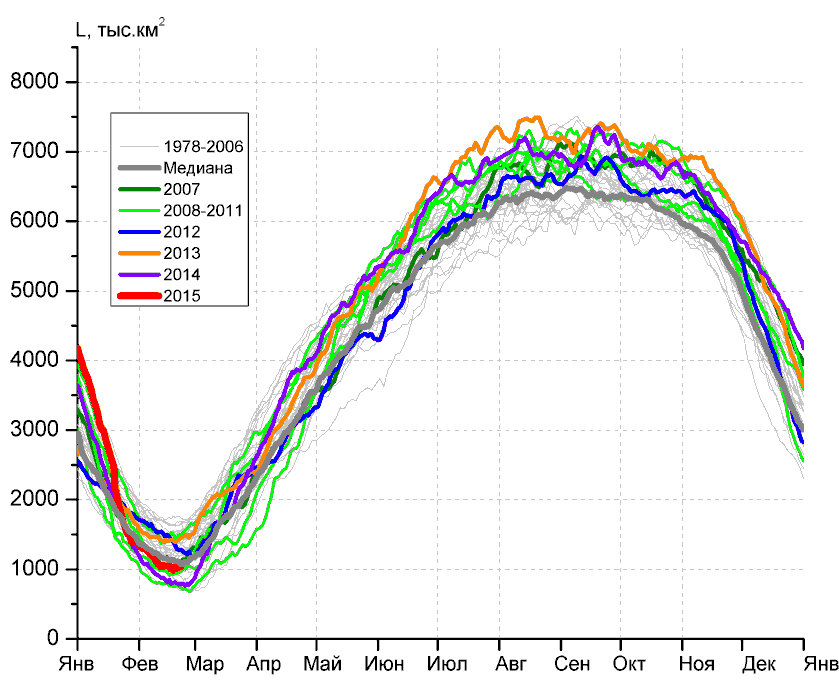 в)г)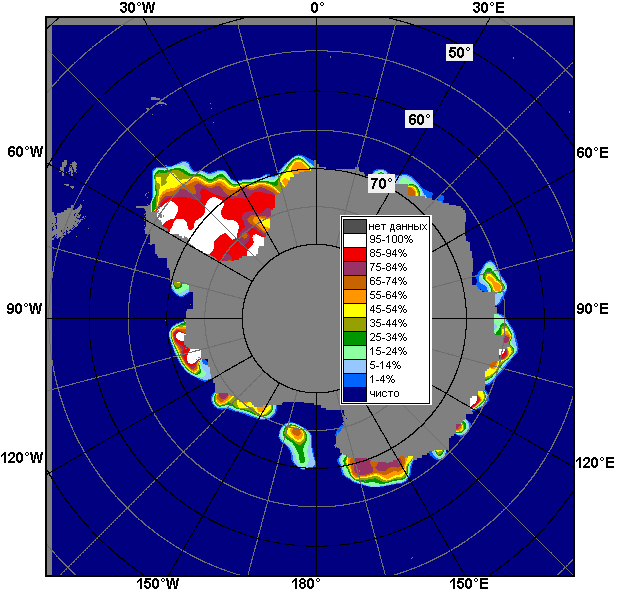 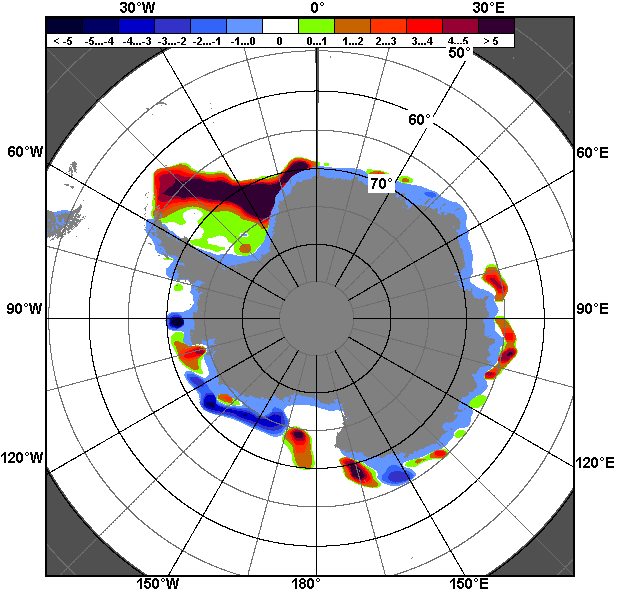 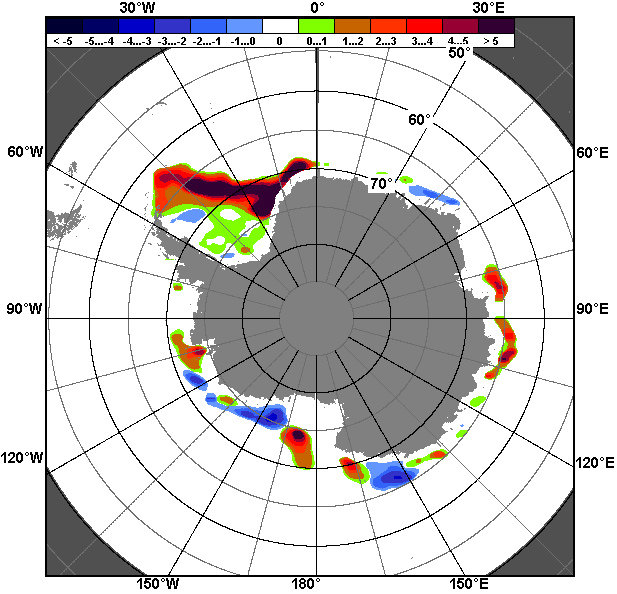 16.02 – 22.0216.02 – 22.0216.02 – 22.02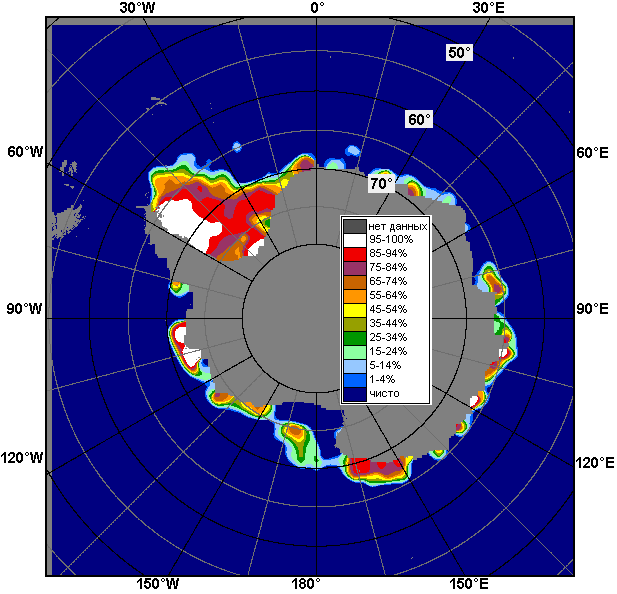 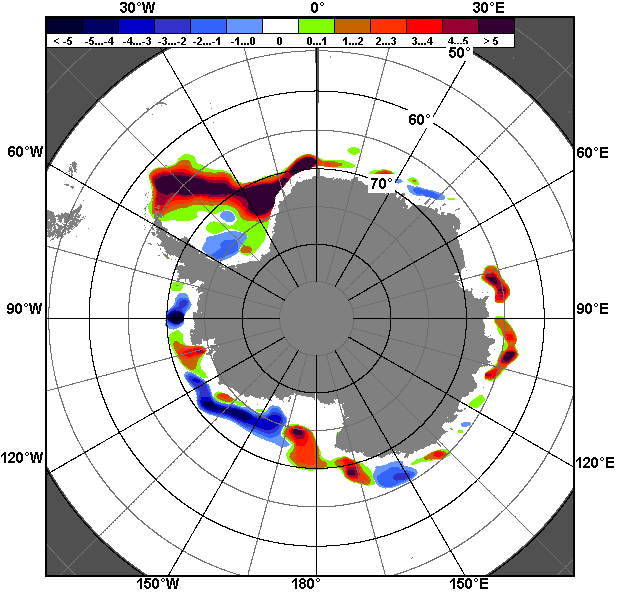 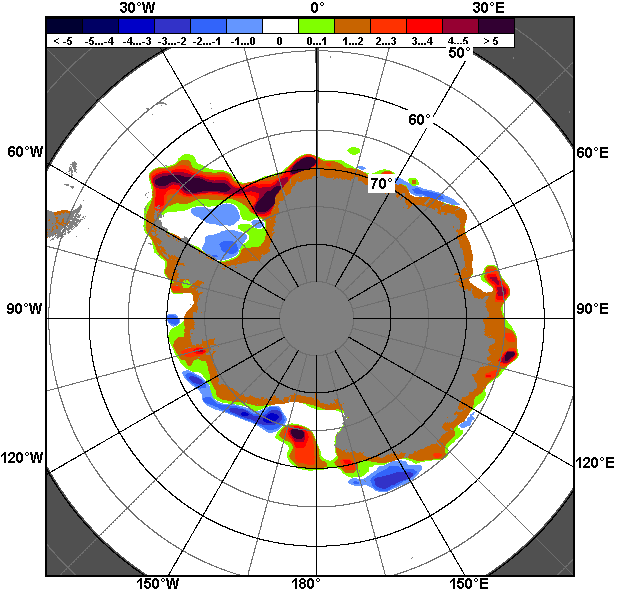 23.01 – 22.0223.01 – 22.0223.01 – 22.02РегионЮжный ОкеанАтлантический сектор Индоокеанский сектор Тихоокеанский сектор Разность-82.67.1-43.0-46.7тыс.кв.км/сут.-11.81.0-6.1-6.7МесяцS, тыс. км2Аномалии, тыс км2/%Аномалии, тыс км2/%Аномалии, тыс км2/%Аномалии, тыс км2/%Аномалии, тыс км2/%Аномалии, тыс км2/%Аномалии, тыс км2/%МесяцS, тыс. км22010 г2011 г2012 г2013 г2014 г2005-2015гг1978-2015гг23.01-22.024125.3771.31394.9215.871.1-65.7582.0721.123.01-22.024125.323.051.15.51.8-1.616.421.216-22.023622.0727.01274.2344.3-79.339.0516.9665.316-22.023622.025.154.310.5-2.11.116.622.5МесяцS, тыс. км2Аномалии, тыс км2/%Аномалии, тыс км2/%Аномалии, тыс км2/%Аномалии, тыс км2/%Аномалии, тыс км2/%Аномалии, тыс км2/%Аномалии, тыс км2/%МесяцS, тыс. км22010 г2011 г2012 г2013 г2014 г2005-2015гг1978-2015гг23.01-22.022200.0529.5874.7309.6383.0-106.9556.7778.323.01-22.022200.031.766.016.421.1-4.633.954.716-22.022015.8496.3779.2446.4349.9-50.6517.1735.916-22.022015.832.763.028.421.0-2.534.557.5МесяцS, тыс. км2Аномалии, тыс км2/%Аномалии, тыс км2/%Аномалии, тыс км2/%Аномалии, тыс км2/%Аномалии, тыс км2/%Аномалии, тыс км2/%Аномалии, тыс км2/%МесяцS, тыс. км22010 г2011 г2012 г2013 г2014 г2005-2015гг1978-2015гг23.01-22.02686.9129.4219.1278.2-0.1-115.591.6172.723.01-22.02686.923.246.868.10.0-14.415.433.616-22.02584.3154.0228.8230.4-32.2-128.987.6167.616-22.02584.335.864.365.1-5.2-18.117.640.2МесяцS, тыс. км2Аномалии, тыс км2/%Аномалии, тыс км2/%Аномалии, тыс км2/%Аномалии, тыс км2/%Аномалии, тыс км2/%Аномалии, тыс км2/%Аномалии, тыс км2/%МесяцS, тыс. км22010 г2011 г2012 г2013 г2014 г2005-2015гг1978-2015гг23.01-22.021238.4112.4301.0-372.0-312.0156.7-66.3-229.923.01-22.021238.410.032.1-23.1-20.114.5-5.1-15.716-22.021022.076.6266.3-332.5-397.1218.5-87.8-238.316-22.021022.08.135.2-24.5-28.027.2-7.9-18.9МесяцМинимальное знач.Максимальное знач.Среднее знач.Медиана16-22.022298.519.02.19933897.917.02.20082956.72859.4МесяцМинимальное знач.Максимальное знач.Среднее знач.Медиана16-22.02764.517.02.19992100.817.02.20141279.91216.9МесяцМинимальное знач.Максимальное знач.Среднее знач.Медиана16-22.02190.220.02.1980763.017.02.2008416.6385.3МесяцМинимальное знач.Максимальное знач.Среднее знач.Медиана16-22.02692.822.02.19971763.218.02.20011260.21277.1РегионS, тыс. км2Аномалии, тыс км2/%Аномалии, тыс км2/%Аномалии, тыс км2/%Аномалии, тыс км2/%Аномалии, тыс км2/%Аномалии, тыс км2/%Аномалии, тыс км2/%1978-2015гг1978-2015гг1978-2015гг1978-2015ггРегионS, тыс. км22010 г2011 г2012 г2013 г2014 г2005-2015гг1978-2015ггМинимум датаМаксимум датаСреднееМедианаСев. полярная область14409.5-441.7-36.0-221.1-370.1-55.5-248.4-1001.714315.318.02.201416458.916.02.197915411.115535.2Сев. полярная область14409.5-3.0-0.2-1.5-2.5-0.4-1.7-6.514315.318.02.201416458.916.02.197915411.115535.2Сектор 45°W-95°E3358.7-256.9-244.7385.365.1314.364.1-339.62921.017.02.20144692.616.02.19793698.33685.0Сектор 45°W-95°E3358.7-7.1-6.813.02.010.31.9-9.22921.017.02.20144692.616.02.19793698.33685.0Гренландское море682.6-40.515.0-43.5-56.723.5-23.0-124.9583.318.02.20031078.616.02.1979807.6782.5Гренландское море682.6-5.62.2-6.0-7.73.6-3.3-15.5583.318.02.20031078.616.02.1979807.6782.5Баренцево море662.3-39.7-82.8285.4156.8234.0114.7-92.6353.922.02.20121188.316.02.1979754.9766.2Баренцево море662.3-5.7-11.175.731.054.620.9-12.3353.922.02.20121188.316.02.1979754.9766.2Карское море839.20.00.0173.83.08.721.26.6651.122.02.2012839.216.02.1979832.6839.2Карское море839.20.00.026.10.41.02.60.8651.122.02.2012839.216.02.1979832.6839.2Сектор 95°E-170°W4419.9-581.8-245.6-678.1-545.8-296.5-422.6-554.24363.316.02.20155416.619.02.20014974.14973.5Сектор 95°E-170°W4419.9-11.6-5.3-13.3-11.0-6.3-8.7-11.14363.316.02.20155416.619.02.20014974.14973.5Море Лаптевых674.30.00.00.00.00.00.00.0673.617.02.1995674.316.02.1979674.3674.3Море Лаптевых674.30.00.00.00.00.00.00.0673.617.02.1995674.316.02.1979674.3674.3Восточно-Сибирское море915.10.00.00.00.00.00.00.0914.520.02.1989915.116.02.1979915.1915.1Восточно-Сибирское море915.10.00.00.00.00.00.00.0914.520.02.1989915.116.02.1979915.1915.1Чукотское море597.30.00.00.00.00.00.00.0596.118.02.1989597.316.02.1979597.3597.3Чукотское море597.30.00.00.00.00.00.00.0596.118.02.1989597.316.02.1979597.3597.3Берингово море626.4-234.3-53.7-304.5-315.0-104.4-137.7-108.9343.322.02.2001993.622.02.1998735.2713.8Берингово море626.4-27.2-7.9-32.7-33.5-14.3-18.0-14.8343.322.02.2001993.622.02.1998735.2713.8Сектор 170°W-45°W6630.8396.9454.371.7110.6-73.4110.0-107.96118.721.02.20117285.119.02.19846738.86725.4Сектор 170°W-45°W6630.86.47.41.11.7-1.11.7-1.66118.721.02.20117285.119.02.19846738.86725.4Море Бофорта486.60.00.00.00.00.00.00.0486.616.02.1979486.616.02.1979486.6486.6Море Бофорта486.60.00.00.00.00.00.00.0486.616.02.1979486.616.02.1979486.6486.6Гудзонов залив839.00.00.00.00.60.10.10.0835.120.02.2013839.016.02.1979839.0839.0Гудзонов залив839.00.00.00.00.10.00.00.0835.120.02.2013839.016.02.1979839.0839.0Море Лабрадор328.8240.0199.545.297.53.477.37.680.520.02.2010513.721.02.1984321.2325.6Море Лабрадор328.8270.2154.415.942.21.030.72.480.520.02.2010513.721.02.1984321.2325.6Дейвисов пролив477.7134.3141.911.230.411.846.6-6.4330.719.02.2011683.118.02.1993484.1467.9Дейвисов пролив477.739.142.32.46.82.510.8-1.3330.719.02.2011683.118.02.1993484.1467.9Канадский архипелаг1190.10.00.00.00.00.00.00.01188.218.02.20061190.116.02.19791190.11190.1Канадский архипелаг1190.10.00.00.00.00.00.00.01188.218.02.20061190.116.02.19791190.11190.1РегионS, тыс. км2Аномалии, тыс км2/%Аномалии, тыс км2/%Аномалии, тыс км2/%Аномалии, тыс км2/%Аномалии, тыс км2/%Аномалии, тыс км2/%Аномалии, тыс км2/%1978-2015гг1978-2015гг1978-2015гг1978-2015ггРегионS, тыс. км22010 г2011 г2012 г2013 г2014 г2005-2015гг1978-2015ггМинимум датаМаксимум датаСреднееМедианаСев. полярная область14239.0-201.083.6-26.6-230.0-29.9-156.3-908.913605.524.01.200616467.315.02.197915147.815251.1Сев. полярная область14239.0-1.40.6-0.2-1.6-0.2-1.1-6.013605.524.01.200616467.315.02.197915147.815251.1Сектор 45°W-95°E3344.4-46.7-184.4488.9140.1268.0132.8-301.92652.403.02.20124739.115.02.19793646.33613.6Сектор 45°W-95°E3344.4-1.4-5.217.14.48.74.1-8.32652.403.02.20124739.115.02.19793646.33613.6Гренландское море659.7-24.8-13.9-14.3-57.335.5-26.8-141.4549.627.01.20151110.001.02.1982801.1760.1Гренландское море659.7-3.6-2.1-2.1-8.05.7-3.9-17.7549.627.01.20151110.001.02.1982801.1760.1Баренцево море682.9113.7-23.5336.1228.1219.1168.1-50.0261.124.01.20061209.813.02.1979732.9742.5Баренцево море682.920.0-3.396.950.147.232.7-6.8261.124.01.20061209.813.02.1979732.9742.5Карское море839.211.30.0167.62.92.722.16.9589.105.02.2012839.223.01.1979832.3839.2Карское море839.21.40.025.00.40.32.70.8589.105.02.2012839.223.01.1979832.3839.2Сектор 95°E-170°W4341.0-426.0-227.2-516.1-478.0-303.1-370.3-512.74237.523.01.19845416.619.02.20014853.74867.9Сектор 95°E-170°W4341.0-8.9-5.0-10.6-9.9-6.5-7.9-10.64237.523.01.19845416.619.02.20014853.74867.9Море Лаптевых674.30.00.00.00.00.00.00.0673.623.01.2006674.323.01.1979674.3674.3Море Лаптевых674.30.00.00.00.00.00.00.0673.623.01.2006674.323.01.1979674.3674.3Восточно-Сибирское море915.10.00.00.00.00.00.00.0914.528.01.1994915.123.01.1979915.1915.1Восточно-Сибирское море915.10.00.00.00.00.00.00.0914.528.01.1994915.123.01.1979915.1915.1Чукотское море597.30.00.00.00.00.00.00.0595.515.02.1989597.323.01.1979597.3597.3Чукотское море597.30.00.00.00.00.00.00.0595.515.02.1989597.323.01.1979597.3597.3Берингово море545.8-257.7-155.1-384.0-303.3-28.6-186.4-156.1287.507.02.1985993.622.02.1998701.9698.6Берингово море545.8-32.1-22.1-41.3-35.7-5.0-25.5-22.2287.507.02.1985993.622.02.1998701.9698.6Сектор 170°W-45°W6553.5271.6495.20.6108.35.281.2-94.45845.526.01.20117372.210.02.19936647.96653.3Сектор 170°W-45°W6553.54.38.20.01.70.11.3-1.45845.526.01.20117372.210.02.19936647.96653.3Море Бофорта486.60.00.00.00.00.00.00.0484.024.01.1990486.623.01.1979486.6486.6Море Бофорта486.60.00.00.00.00.00.00.0484.024.01.1990486.623.01.1979486.6486.6Гудзонов залив839.00.00.00.00.10.50.00.0832.705.02.2014839.023.01.1979839.0839.0Гудзонов залив839.00.00.00.00.00.10.00.0832.705.02.2014839.023.01.1979839.0839.0Море Лабрадор306.4175.2219.854.772.8-33.665.711.36.326.01.2011533.124.01.1984295.1299.2Море Лабрадор306.4133.5253.921.731.1-9.927.33.86.326.01.2011533.124.01.1984295.1299.2Дейвисов пролив456.8105.5148.4-6.036.339.135.0-12.1247.926.01.2011713.504.02.1993468.9450.2Дейвисов пролив456.830.048.1-1.38.69.48.3-2.6247.926.01.2011713.504.02.1993468.9450.2Канадский архипелаг1189.9-0.25.0-0.12.4-0.10.60.11116.510.02.20131190.123.01.19791189.91190.1Канадский архипелаг1189.90.00.40.00.20.00.00.01116.510.02.20131190.123.01.19791189.91190.1РегионS, тыс. км2Аномалии, тыс км2/%Аномалии, тыс км2/%Аномалии, тыс км2/%Аномалии, тыс км2/%Аномалии, тыс км2/%Аномалии, тыс км2/%Аномалии, тыс км2/%1978-2015гг1978-2015гг1978-2015гг1978-2015ггРегионS, тыс. км22010 г2011 г2012 г2013 г2014 г2005-2015гг1978-2015ггМинимум датаМаксимум датаСреднееМедианаЮжный Океан3622.0727.01274.2344.3-79.339.0516.9665.32298.519.02.19933897.917.02.20082956.72859.4Южный Океан3622.025.154.310.5-2.11.116.622.52298.519.02.19933897.917.02.20082956.72859.4Атлантический сектор2015.8496.3779.2446.4349.9-50.6517.1735.9764.517.02.19992100.817.02.20141279.91216.9Атлантический сектор2015.832.763.028.421.0-2.534.557.5764.517.02.19992100.817.02.20141279.91216.9Западная часть моря Уэдделла1617.6292.0547.7273.1172.788.8350.5494.8753.917.02.19991627.022.02.20151122.81070.5Западная часть моря Уэдделла1617.622.051.220.312.05.827.744.1753.917.02.19991627.022.02.20151122.81070.5Восточная часть моря Уэдделла398.2204.3231.5173.3177.2-139.5166.6241.10.022.02.1981568.222.02.2014157.1129.7Восточная часть моря Уэдделла398.2105.3138.977.080.2-25.972.0153.50.022.02.1981568.222.02.2014157.1129.7Индоокеанский сектор584.3154.0228.8230.4-32.2-128.987.6167.6190.220.02.1980763.017.02.2008416.6385.3Индоокеанский сектор584.335.864.365.1-5.2-18.117.640.2190.220.02.1980763.017.02.2008416.6385.3Море Космонавтов86.714.6-65.0-24.423.1-40.9-18.0-0.817.419.02.1998172.916.02.200887.690.9Море Космонавтов86.720.2-42.8-21.936.3-32.0-17.2-1.017.419.02.1998172.916.02.200887.690.9Море Содружества127.8100.930.4105.4102.2-122.614.949.21.817.02.1982273.617.02.201478.667.1Море Содружества127.8374.131.2469.5399.6-49.013.262.61.817.02.1982273.617.02.201478.667.1Море Моусона369.738.6263.4149.4-157.534.590.7119.3101.217.02.2011542.422.02.2013250.5236.6Море Моусона369.711.7247.867.8-29.910.332.547.6101.217.02.2011542.422.02.2013250.5236.6Тихоокеанский сектор1022.076.6266.3-332.5-397.1218.5-87.8-238.3692.822.02.19971763.218.02.20011260.21277.1Тихоокеанский сектор1022.08.135.2-24.5-28.027.2-7.9-18.9692.822.02.19971763.218.02.20011260.21277.1Море Росса907.9-17.4318.7-178.9-496.1237.6-53.1-128.0577.922.02.19971550.721.02.20011035.9996.4Море Росса907.9-1.954.1-16.5-35.335.4-5.5-12.4577.922.02.19971550.721.02.20011035.9996.4Море Беллинсгаузена114.194.0-52.4-153.698.9-19.1-34.7-110.313.219.02.2013518.017.02.1979224.3204.0Море Беллинсгаузена114.1469.5-31.5-57.4654.6-14.3-23.3-49.213.219.02.2013518.017.02.1979224.3204.0РегионS, тыс. км2Аномалии, тыс км2/%Аномалии, тыс км2/%Аномалии, тыс км2/%Аномалии, тыс км2/%Аномалии, тыс км2/%Аномалии, тыс км2/%Аномалии, тыс км2/%1978-2015гг1978-2015гг1978-2015гг1978-2015ггРегионS, тыс. км22010 г2011 г2012 г2013 г2014 г2005-2015гг1978-2015ггМинимум датаМаксимум датаСреднееМедианаЮжный Океан4125.3771.31394.9215.871.1-65.7582.0721.12298.519.02.19935398.523.01.20143404.33336.6Южный Океан4125.323.051.15.51.8-1.616.421.22298.519.02.19935398.523.01.20143404.33336.6Атлантический сектор2200.0529.5874.7309.6383.0-106.9556.7778.3764.517.02.19992736.123.01.20141421.71340.0Атлантический сектор2200.031.766.016.421.1-4.633.954.7764.517.02.19992736.123.01.20141421.71340.0Западная часть моря Уэдделла1705.5306.3616.4296.4185.249.4378.5502.8753.917.02.19991944.523.01.20151202.61149.3Западная часть моря Уэдделла1705.521.956.621.012.23.028.541.8753.917.02.19991944.523.01.20151202.61149.3Восточная часть моря Уэдделла494.6223.3258.313.2197.8-156.3178.2275.40.022.02.1981864.023.01.2014219.1188.8Восточная часть моря Уэдделла494.682.3109.42.766.7-24.056.3125.70.022.02.1981864.023.01.2014219.1188.8Индоокеанский сектор686.9129.4219.1278.2-0.1-115.591.6172.7190.220.02.1980925.223.01.2014514.1502.1Индоокеанский сектор686.923.246.868.10.0-14.415.433.6190.220.02.1980925.223.01.2014514.1502.1Море Космонавтов116.513.5-58.4-14.722.6-14.4-7.46.017.419.02.1998248.123.01.1984110.5114.6Море Космонавтов116.513.1-33.4-11.224.1-11.0-5.95.417.419.02.1998248.123.01.1984110.5114.6Море Содружества155.998.620.1117.6116.5-132.416.655.21.211.02.1982322.030.01.2014100.794.2Море Содружества155.9172.014.8306.7295.5-45.911.954.81.211.02.1982322.030.01.2014100.794.2Море Моусона414.517.4257.4175.3-139.131.382.3111.6101.217.02.2011612.724.01.2013303.0296.5Море Моусона414.54.4163.973.3-25.18.224.836.8101.217.02.2011612.724.01.2013303.0296.5Тихоокеанский сектор1238.4112.4301.0-372.0-312.0156.7-66.3-229.9692.822.02.19972432.823.01.19821468.41464.9Тихоокеанский сектор1238.410.032.1-23.1-20.114.5-5.1-15.7692.822.02.19972432.823.01.19821468.41464.9Море Росса1091.1-5.7362.0-193.7-409.7238.3-21.4-110.7577.922.02.19972143.023.01.20081201.91195.2Море Росса1091.1-0.549.7-15.1-27.327.9-1.9-9.2577.922.02.19972143.023.01.20081201.91195.2Море Беллинсгаузена147.3118.1-61.0-178.397.7-81.6-44.9-119.212.509.02.2013586.423.01.1980266.5260.1Море Беллинсгаузена147.3404.1-29.3-54.8196.9-35.6-23.4-44.712.509.02.2013586.423.01.1980266.5260.1РегионСев. полярная областьСектор 45°W-95°EГренландское мореБаренцево мореРазность-5.3-57.4-45.7-25.3тыс.кв.км/сут.-0.8-8.2-6.5-3.6РегионКарское мореСектор 95°E-170°WМоре ЛаптевыхВосточно-Сибирское мореРазность0.074.20.00.0тыс.кв.км/сут.0.010.60.00.0РегионЧукотское мореБерингово мореСектор 170°W-45°WМоре БофортаРазность0.016.7-22.10.0тыс.кв.км/сут.0.02.4-3.20.0РегионГудзонов заливМоре ЛабрадорДейвисов проливКанадский архипелагРазность0.0-3.38.10.0тыс.кв.км/сут.0.0-0.51.20.0РегионЮжный ОкеанАтлантический секторЗападная часть моря УэдделлаВосточная часть моря УэдделлаРазность-82.67.1-12.019.1тыс.кв.км/сут.-11.81.0-1.72.7РегионИндоокеанский секторМоре КосмонавтовМоре СодружестваМоре МоусонаРазность-43.0-21.4-13.8-7.8тыс.кв.км/сут.-6.1-3.1-2.0-1.1РегионТихоокеанский секторМоре РоссаМоре БеллинсгаузенаРазность-46.7-26.0-20.7тыс.кв.км/сут.-6.7-3.7-3.0